بسمه تعالیفرم شناسنامه خدمت دستگاه اجرایی                                                                                    ضمیمه 1توضیح عناوین مندرج در شناسنامه خدمت    در راستای اجرای ماده 2 آیین نامه توسعه خدمات الکترونیکی مصوبه شماره 7740/93/206 مورخ  دستگاههای اجرایی مکلفند شناسنامه خدمات خود را حداکثر تا پایان سال 1393 تهیه و برای دسترسی عموم در درگاه دستگاه مربوط منتشر نمایند. سازمان مدیریت و برنامه ریزی کشور نیز وظیفه بررسی مستندات شناسنامه خدمات و ارائه آن در پنجره واحد خدمات را برعهده دارد. بدین منظور فرم استاندارد شناسنامه خدمات به شرح پیوست و با توضیحات ذیل برای تکمیل و اجرای آیین نامه مذکور ارسال می گردد.خدمت: مجموعه ای از فرایندها است که در تعاملات بین مراجعین و کارکنان دولت یا سیستمهای ارائه کننده خدمت برای انجام درخواست مراجعین روی می دهد.عنوان خدمت: شامل فهرستی از کلیه خدمات الکترونیکی و غیرالکترونیکی است که عناوین و تعداد آنها به تأیید بالاترین مقام دستگاه رسیده باشد. عناوین خدمات اعلام شده به منزله عناوین استاندارد خدمات بوده و به هر خدمت کد یکتا اختصاص داده خواهد شد.شناسه خدمت: کدیکتایی که توسط سازمان مدیریت و برنامه ریزی کشور به خدمت اختصاص داده می شود و به عنوان شناسه خدمت از این پس استفاده خواهد شد.نام دستگاه اجرایی: نام سازمان/شرکت/موسسه/نهاد و.... به عنوان ارائه دهنده خدمت نام دستگاه مادر: نام سازمان/شرکت/موسسه/نهاد و.... به عنوان دستگاه مافوق دستگاههای اجراییشرح خدمت: شامل یک تعریف کامل از خدمت می باشد.نوع خدمت: بر حسب این که خدمت از نوع ارائه خدمت دستگاه اجرایی به مردم(G2C)‏، خدمت دستگاه اجرایی به دستگاه اجرایی دیگر(G2G)، خدمت دستگاه اجرایی به کسب و کار (G2B) باشد،تعریف می شود.نوع مخاطبین: دسته بندی نوع مخاطبین مانند دانشجو، استاد، بازنشستگان، عموم مردم، نانوایان، دستگاههای عمومی، دستگاههای اجرایی، جوانان و ...ماهیت خدمت:حاکمیتی: خدمتی که تحقق آن موجب اقتدار و حاکمیت کشور است و منافع آن بدون محدودیت شامل همه اقشار جامعه گردیده و بهره مندی از آن موجب محدودیت برای استفاده دیگران نمی شود.تصدی گری: خدمتی که از نوع حاکمیتی نباشد.سطح خدمت:ملی: خدمتی است که به کل آحاد جامعه بدون درنظر گرفتن مکان جغرافیایی و محل اقامت مردم ارائه می شود.منطقه ای: خدمتی است که به یک منطقه خاص جغرافیایی برحسب شرایط خاص آن منطقه ارائه می گردد.استانی: خدمتی است که در سطح یک استان توسط دستگاههای مربوط ارائه می گردد.شهری: خدمتی است که دستگاههای متولی در سطح یک شهر ارائه می کنند.روستایی: خدمتی است که در سطح یک روستا توسط دستگاههای مربوط ارائه می گردد.رویداد مرتبط: یعنی خدمت مورد نظر به کدام رویداد زندگی شهروندان یا سازمانها مرتبط خواهد بود.نحوه آغاز خدمت: هرخدمت با یک رویداد آغاز میشود. این رویداد میتواند تصویب یک قانون، تعیین یک زمان (مثلا آغاز زمان انتخابات)، رسیدن تقاضای خدمت گیرنده، رخ دادن یک رویداد دیگر (مانند رویدادهای کاری یا حوادث طبیعی) و ....  باشدمدارک لازم برای انجام خدمت:مدارک و مستندات لازم به طور کامل بیان گردد.قوانین و مقررات مربوط: قوانین و مقررات مرتبط با خدمت در صورت وجود ذکر گردد.آمار تعداد خدمت گیرندگان: آمار مراجعه افراد برای گرفتن خدمت برحسب روز یا ماه یا سال ذکر شود. مدت زمان ارائه خدمت: مدت زمان لازم برای ارائه کامل خدمت درج گردد.تواتر: تعداد دفعات ارائه خدمت به ذینفع در یک بازه مشخص (مانند ماه، فصل یا سال) که یک شهروند مراجعه می کند.تعدادبار مراجعه: تعداد بار مراجعه فرد برای گرفتن یک خدمت (یا یک نفر برای گرفتن یک خدمت چند بار مراجعه می کند)هزینه مستقیم ارائه خدمت: مقدار مبلغی که خدمت گیرنده بابت ارائه خدمت می پردازد.نحوه دسترسی فعلی شهروندان به خدمت : نحوه دسترسی یا به صورت الکترونیکی یا غیرالکترونیکی است. در صورتی که خدمت به صورت الکترونیکی ارائه می شود یکی از کانالهای ذکر شده در جدول یا هر کانال ارتباطی دیگری که وجود دارد ذکر شود.آدرس دقیق و مستقیم خدمت در وب سایت: در صورتی که خدمت به صورت الکترونیکی ارائه می شود آدرس اینترنتی محل ارائه خدمت به طور کامل و دقیق ذکر شود.(لینک مستقیم به صفحه ارائه خدمت)ذکر ضرورتهای مراجعه حضوری: در صورتی که خدمت الکترونیکی شده است ولی همچنان نیاز به مراجعه حضوری مردم وجود دارد، علل مراجعه حضوری را بیان کنید. این گزینه فقط در مورد خدمات نیمه الکترونیکی صدق می کند و علل نیمه الکترونیکی بودن خدمت را روشن می سازد.ارتباط خدمت با سایر سامانه ها(بانکهای اطلاعاتی)  در همان دستگاه: ارائه نهایی بسیاری از خدمات دستگاهها مستلزم دریافت اطلاعات تکمیلی از سایر سامانه های همان دستگاه می باشد که گاه این ارتباط به صورت الکترونیکی(آنلاین یا آفلاین) برقرار شده و گاه هنوز به صورت غیر الکترونیکی(مکاتبه یا مراجعه حضوری) است. در این گزینه  فیلد یا فیلدهای مورد درخواست از سامانه دیگر ذکر شود.ارتباط خدمت با سایر سامانه ها(بانکهای اطلاعاتی) در دستگاههای دیگر: ارائه نهایی بسیاری از خدمات دستگاهها مستلزم دریافت اطلاعات تکمیلی از سایر دستگاههای اجرایی می باشد که گاه این ارتباط به صورت الکترونیکی(آنلاین یا آفلاین) برقرار شده و گاه هنوز به صورت غیر الکترونیکی(مکاتبه یا مراجعه حضوری) است. در این گزینه  فیلد یا فیلدهای مورد درخواست از دستگاه اجرایی دیگر ذکر شود.عناوین فرایندهای خدمت: هر خدمت مجموعهای از فرایندها می باشد. فرایندهای اصلی و کلان خدمت با دید تحلیل ملی به طور کامل و به ترتیب بیان گردد. در واقع نسبت خدمت با فرایندهای اصلی و زیر فرایندها بصورت نمودار زیر خواهد بود.نمودار ارتباطی فرایندهای خدمت: نموداری است که مانند نمودار گردش کار اما در سطحی کلان تنها به نمایش ارتباط فرایندهای اصلی ذکر شده در مرحله پیش میپردازد. در این نمودار هیچ نیازی به پرداختن به موجودیتهای کوچک و پایین رفتن تا سطح وظیفه نیست. همچنین می بایست از ترسیم زیر فرایندها اجتناب کرد.شناسنامه مجوزهای صادره(این فرم  در مورد خدماتی که منجر به صدور مجوز می گردد تکمیل می شود.)    در راستای اجرای تبصره ماده 5 آیین نامه توسعه خدمات الکترونیکی مصوبه شماره 7740/93/206 مورخ 10/6/93، معاونت،  بانک اطلاعاتي صدور مجوزهاي تمامی دستگاه هاي اجرايي کشور شامل: انواع مجوزها، مرجع، شيوه صدور، تمديد، لغو و احياء، هزينه، زمان و فرايند و  مراحل انجام کار را  با همکاري دستگاه هاي اجرايي تشکيل داده و به منظور اطلاعرساني و شفافسازي، دسترسي برخط مردم به آن را فراهم مي‌کند. بدین منظور جدول اطلاعات مجوزهای حقیقی وحقوقی برای ایجاد بانک اطلاعاتی مجوزها به شرح زیر برای تکمیل و اجرای آیین نامه مذکور ارسال می گردد.مجوز :کلیه مواردی که فعالیت اشخاص حقیقی و حقوقی منوط به أخذ مجوز اعم از گواهی، پروانه، جواز، استعلام یا موافقت و موارد مشابه آن از دستگاههای اجرائی می باشد.                                                        لیست اطلاعات مجوزهای حقیقی، حقوقی و دولتی در وزارتخانه/ سازمان ......                                                   فرم شماره یک*اگر مراحل مجوز دارای فرآیند مشترک با دیگر دستگاه ها و نیازمند تبادل داده با آنها است، فرم شماره 2 نیزتکمیل شود فرم شماره دو** نام استعلام در توضیحات درج شود*** اگر نوع فرآیند سایر می باشد اطلاعات آن در توضیحات درج شود 1- عنوان خدمت: اصلاح اطلاعات1- عنوان خدمت: اصلاح اطلاعات1- عنوان خدمت: اصلاح اطلاعات1- عنوان خدمت: اصلاح اطلاعات1- عنوان خدمت: اصلاح اطلاعات1- عنوان خدمت: اصلاح اطلاعات1- عنوان خدمت: اصلاح اطلاعات1- عنوان خدمت: اصلاح اطلاعات1- عنوان خدمت: اصلاح اطلاعات1- عنوان خدمت: اصلاح اطلاعات1- عنوان خدمت: اصلاح اطلاعات2- شناسه خدمت ( این فیلد توسط سازمان مدیریت و برنامه ریزی کشور تکمیل می شود.)2- شناسه خدمت ( این فیلد توسط سازمان مدیریت و برنامه ریزی کشور تکمیل می شود.)2- شناسه خدمت ( این فیلد توسط سازمان مدیریت و برنامه ریزی کشور تکمیل می شود.)2- شناسه خدمت ( این فیلد توسط سازمان مدیریت و برنامه ریزی کشور تکمیل می شود.)2- شناسه خدمت ( این فیلد توسط سازمان مدیریت و برنامه ریزی کشور تکمیل می شود.)2- شناسه خدمت ( این فیلد توسط سازمان مدیریت و برنامه ریزی کشور تکمیل می شود.)2- شناسه خدمت ( این فیلد توسط سازمان مدیریت و برنامه ریزی کشور تکمیل می شود.)2- شناسه خدمت ( این فیلد توسط سازمان مدیریت و برنامه ریزی کشور تکمیل می شود.)2- شناسه خدمت ( این فیلد توسط سازمان مدیریت و برنامه ریزی کشور تکمیل می شود.)2- شناسه خدمت ( این فیلد توسط سازمان مدیریت و برنامه ریزی کشور تکمیل می شود.)2- شناسه خدمت ( این فیلد توسط سازمان مدیریت و برنامه ریزی کشور تکمیل می شود.)2- شناسه خدمت ( این فیلد توسط سازمان مدیریت و برنامه ریزی کشور تکمیل می شود.)2- شناسه خدمت ( این فیلد توسط سازمان مدیریت و برنامه ریزی کشور تکمیل می شود.)2- شناسه خدمت ( این فیلد توسط سازمان مدیریت و برنامه ریزی کشور تکمیل می شود.)2- شناسه خدمت ( این فیلد توسط سازمان مدیریت و برنامه ریزی کشور تکمیل می شود.)2- شناسه خدمت ( این فیلد توسط سازمان مدیریت و برنامه ریزی کشور تکمیل می شود.)2- شناسه خدمت ( این فیلد توسط سازمان مدیریت و برنامه ریزی کشور تکمیل می شود.)2- شناسه خدمت ( این فیلد توسط سازمان مدیریت و برنامه ریزی کشور تکمیل می شود.)2- شناسه خدمت ( این فیلد توسط سازمان مدیریت و برنامه ریزی کشور تکمیل می شود.)2- شناسه خدمت ( این فیلد توسط سازمان مدیریت و برنامه ریزی کشور تکمیل می شود.)2- شناسه خدمت ( این فیلد توسط سازمان مدیریت و برنامه ریزی کشور تکمیل می شود.)3- ارائه دهنده خدمتنام دستگاه اجرایی: شركتهاي توزيع نيروي برق و شركتهاي برق منطقه اي ( جمعا 55 شركت در سطح ملي )نام دستگاه اجرایی: شركتهاي توزيع نيروي برق و شركتهاي برق منطقه اي ( جمعا 55 شركت در سطح ملي )نام دستگاه اجرایی: شركتهاي توزيع نيروي برق و شركتهاي برق منطقه اي ( جمعا 55 شركت در سطح ملي )نام دستگاه اجرایی: شركتهاي توزيع نيروي برق و شركتهاي برق منطقه اي ( جمعا 55 شركت در سطح ملي )نام دستگاه اجرایی: شركتهاي توزيع نيروي برق و شركتهاي برق منطقه اي ( جمعا 55 شركت در سطح ملي )نام دستگاه اجرایی: شركتهاي توزيع نيروي برق و شركتهاي برق منطقه اي ( جمعا 55 شركت در سطح ملي )نام دستگاه اجرایی: شركتهاي توزيع نيروي برق و شركتهاي برق منطقه اي ( جمعا 55 شركت در سطح ملي )نام دستگاه اجرایی: شركتهاي توزيع نيروي برق و شركتهاي برق منطقه اي ( جمعا 55 شركت در سطح ملي )نام دستگاه اجرایی: شركتهاي توزيع نيروي برق و شركتهاي برق منطقه اي ( جمعا 55 شركت در سطح ملي )نام دستگاه اجرایی: شركتهاي توزيع نيروي برق و شركتهاي برق منطقه اي ( جمعا 55 شركت در سطح ملي )نام دستگاه اجرایی: شركتهاي توزيع نيروي برق و شركتهاي برق منطقه اي ( جمعا 55 شركت در سطح ملي )نام دستگاه اجرایی: شركتهاي توزيع نيروي برق و شركتهاي برق منطقه اي ( جمعا 55 شركت در سطح ملي )نام دستگاه اجرایی: شركتهاي توزيع نيروي برق و شركتهاي برق منطقه اي ( جمعا 55 شركت در سطح ملي )نام دستگاه اجرایی: شركتهاي توزيع نيروي برق و شركتهاي برق منطقه اي ( جمعا 55 شركت در سطح ملي )نام دستگاه اجرایی: شركتهاي توزيع نيروي برق و شركتهاي برق منطقه اي ( جمعا 55 شركت در سطح ملي )نام دستگاه اجرایی: شركتهاي توزيع نيروي برق و شركتهاي برق منطقه اي ( جمعا 55 شركت در سطح ملي )نام دستگاه اجرایی: شركتهاي توزيع نيروي برق و شركتهاي برق منطقه اي ( جمعا 55 شركت در سطح ملي )نام دستگاه اجرایی: شركتهاي توزيع نيروي برق و شركتهاي برق منطقه اي ( جمعا 55 شركت در سطح ملي )نام دستگاه اجرایی: شركتهاي توزيع نيروي برق و شركتهاي برق منطقه اي ( جمعا 55 شركت در سطح ملي )نام دستگاه اجرایی: شركتهاي توزيع نيروي برق و شركتهاي برق منطقه اي ( جمعا 55 شركت در سطح ملي )نام دستگاه اجرایی: شركتهاي توزيع نيروي برق و شركتهاي برق منطقه اي ( جمعا 55 شركت در سطح ملي )نام دستگاه اجرایی: شركتهاي توزيع نيروي برق و شركتهاي برق منطقه اي ( جمعا 55 شركت در سطح ملي )نام دستگاه اجرایی: شركتهاي توزيع نيروي برق و شركتهاي برق منطقه اي ( جمعا 55 شركت در سطح ملي )نام دستگاه اجرایی: شركتهاي توزيع نيروي برق و شركتهاي برق منطقه اي ( جمعا 55 شركت در سطح ملي )نام دستگاه اجرایی: شركتهاي توزيع نيروي برق و شركتهاي برق منطقه اي ( جمعا 55 شركت در سطح ملي )نام دستگاه اجرایی: شركتهاي توزيع نيروي برق و شركتهاي برق منطقه اي ( جمعا 55 شركت در سطح ملي )نام دستگاه اجرایی: شركتهاي توزيع نيروي برق و شركتهاي برق منطقه اي ( جمعا 55 شركت در سطح ملي )نام دستگاه اجرایی: شركتهاي توزيع نيروي برق و شركتهاي برق منطقه اي ( جمعا 55 شركت در سطح ملي )نام دستگاه اجرایی: شركتهاي توزيع نيروي برق و شركتهاي برق منطقه اي ( جمعا 55 شركت در سطح ملي )نام دستگاه اجرایی: شركتهاي توزيع نيروي برق و شركتهاي برق منطقه اي ( جمعا 55 شركت در سطح ملي )نام دستگاه اجرایی: شركتهاي توزيع نيروي برق و شركتهاي برق منطقه اي ( جمعا 55 شركت در سطح ملي )3- ارائه دهنده خدمتنام دستگاه مادر: شركت توانيرنام دستگاه مادر: شركت توانيرنام دستگاه مادر: شركت توانيرنام دستگاه مادر: شركت توانيرنام دستگاه مادر: شركت توانيرنام دستگاه مادر: شركت توانيرنام دستگاه مادر: شركت توانيرنام دستگاه مادر: شركت توانيرنام دستگاه مادر: شركت توانيرنام دستگاه مادر: شركت توانيرنام دستگاه مادر: شركت توانيرنام دستگاه مادر: شركت توانيرنام دستگاه مادر: شركت توانيرنام دستگاه مادر: شركت توانيرنام دستگاه مادر: شركت توانيرنام دستگاه مادر: شركت توانيرنام دستگاه مادر: شركت توانيرنام دستگاه مادر: شركت توانيرنام دستگاه مادر: شركت توانيرنام دستگاه مادر: شركت توانيرنام دستگاه مادر: شركت توانيرنام دستگاه مادر: شركت توانيرنام دستگاه مادر: شركت توانيرنام دستگاه مادر: شركت توانيرنام دستگاه مادر: شركت توانيرنام دستگاه مادر: شركت توانيرنام دستگاه مادر: شركت توانيرنام دستگاه مادر: شركت توانيرنام دستگاه مادر: شركت توانيرنام دستگاه مادر: شركت توانيرنام دستگاه مادر: شركت توانير4- مشخصات خدمتشرح خدمتشرح خدمتمشترک می‌تواند برخی اطلاعات خود را از طریق دفاتر و به شکل غیرحضوری اصلاح کند. در حال حاضر، امکان اصلاح موارد زیر:کد ملیتلفنآدرسمشترک، در صورتی که درخواست فاقد بار مالی و حقوقی باشد، امکان‌پذیر است.مشترک می‌تواند برخی اطلاعات خود را از طریق دفاتر و به شکل غیرحضوری اصلاح کند. در حال حاضر، امکان اصلاح موارد زیر:کد ملیتلفنآدرسمشترک، در صورتی که درخواست فاقد بار مالی و حقوقی باشد، امکان‌پذیر است.مشترک می‌تواند برخی اطلاعات خود را از طریق دفاتر و به شکل غیرحضوری اصلاح کند. در حال حاضر، امکان اصلاح موارد زیر:کد ملیتلفنآدرسمشترک، در صورتی که درخواست فاقد بار مالی و حقوقی باشد، امکان‌پذیر است.مشترک می‌تواند برخی اطلاعات خود را از طریق دفاتر و به شکل غیرحضوری اصلاح کند. در حال حاضر، امکان اصلاح موارد زیر:کد ملیتلفنآدرسمشترک، در صورتی که درخواست فاقد بار مالی و حقوقی باشد، امکان‌پذیر است.مشترک می‌تواند برخی اطلاعات خود را از طریق دفاتر و به شکل غیرحضوری اصلاح کند. در حال حاضر، امکان اصلاح موارد زیر:کد ملیتلفنآدرسمشترک، در صورتی که درخواست فاقد بار مالی و حقوقی باشد، امکان‌پذیر است.مشترک می‌تواند برخی اطلاعات خود را از طریق دفاتر و به شکل غیرحضوری اصلاح کند. در حال حاضر، امکان اصلاح موارد زیر:کد ملیتلفنآدرسمشترک، در صورتی که درخواست فاقد بار مالی و حقوقی باشد، امکان‌پذیر است.مشترک می‌تواند برخی اطلاعات خود را از طریق دفاتر و به شکل غیرحضوری اصلاح کند. در حال حاضر، امکان اصلاح موارد زیر:کد ملیتلفنآدرسمشترک، در صورتی که درخواست فاقد بار مالی و حقوقی باشد، امکان‌پذیر است.مشترک می‌تواند برخی اطلاعات خود را از طریق دفاتر و به شکل غیرحضوری اصلاح کند. در حال حاضر، امکان اصلاح موارد زیر:کد ملیتلفنآدرسمشترک، در صورتی که درخواست فاقد بار مالی و حقوقی باشد، امکان‌پذیر است.مشترک می‌تواند برخی اطلاعات خود را از طریق دفاتر و به شکل غیرحضوری اصلاح کند. در حال حاضر، امکان اصلاح موارد زیر:کد ملیتلفنآدرسمشترک، در صورتی که درخواست فاقد بار مالی و حقوقی باشد، امکان‌پذیر است.مشترک می‌تواند برخی اطلاعات خود را از طریق دفاتر و به شکل غیرحضوری اصلاح کند. در حال حاضر، امکان اصلاح موارد زیر:کد ملیتلفنآدرسمشترک، در صورتی که درخواست فاقد بار مالی و حقوقی باشد، امکان‌پذیر است.مشترک می‌تواند برخی اطلاعات خود را از طریق دفاتر و به شکل غیرحضوری اصلاح کند. در حال حاضر، امکان اصلاح موارد زیر:کد ملیتلفنآدرسمشترک، در صورتی که درخواست فاقد بار مالی و حقوقی باشد، امکان‌پذیر است.مشترک می‌تواند برخی اطلاعات خود را از طریق دفاتر و به شکل غیرحضوری اصلاح کند. در حال حاضر، امکان اصلاح موارد زیر:کد ملیتلفنآدرسمشترک، در صورتی که درخواست فاقد بار مالی و حقوقی باشد، امکان‌پذیر است.مشترک می‌تواند برخی اطلاعات خود را از طریق دفاتر و به شکل غیرحضوری اصلاح کند. در حال حاضر، امکان اصلاح موارد زیر:کد ملیتلفنآدرسمشترک، در صورتی که درخواست فاقد بار مالی و حقوقی باشد، امکان‌پذیر است.مشترک می‌تواند برخی اطلاعات خود را از طریق دفاتر و به شکل غیرحضوری اصلاح کند. در حال حاضر، امکان اصلاح موارد زیر:کد ملیتلفنآدرسمشترک، در صورتی که درخواست فاقد بار مالی و حقوقی باشد، امکان‌پذیر است.مشترک می‌تواند برخی اطلاعات خود را از طریق دفاتر و به شکل غیرحضوری اصلاح کند. در حال حاضر، امکان اصلاح موارد زیر:کد ملیتلفنآدرسمشترک، در صورتی که درخواست فاقد بار مالی و حقوقی باشد، امکان‌پذیر است.مشترک می‌تواند برخی اطلاعات خود را از طریق دفاتر و به شکل غیرحضوری اصلاح کند. در حال حاضر، امکان اصلاح موارد زیر:کد ملیتلفنآدرسمشترک، در صورتی که درخواست فاقد بار مالی و حقوقی باشد، امکان‌پذیر است.مشترک می‌تواند برخی اطلاعات خود را از طریق دفاتر و به شکل غیرحضوری اصلاح کند. در حال حاضر، امکان اصلاح موارد زیر:کد ملیتلفنآدرسمشترک، در صورتی که درخواست فاقد بار مالی و حقوقی باشد، امکان‌پذیر است.مشترک می‌تواند برخی اطلاعات خود را از طریق دفاتر و به شکل غیرحضوری اصلاح کند. در حال حاضر، امکان اصلاح موارد زیر:کد ملیتلفنآدرسمشترک، در صورتی که درخواست فاقد بار مالی و حقوقی باشد، امکان‌پذیر است.مشترک می‌تواند برخی اطلاعات خود را از طریق دفاتر و به شکل غیرحضوری اصلاح کند. در حال حاضر، امکان اصلاح موارد زیر:کد ملیتلفنآدرسمشترک، در صورتی که درخواست فاقد بار مالی و حقوقی باشد، امکان‌پذیر است.مشترک می‌تواند برخی اطلاعات خود را از طریق دفاتر و به شکل غیرحضوری اصلاح کند. در حال حاضر، امکان اصلاح موارد زیر:کد ملیتلفنآدرسمشترک، در صورتی که درخواست فاقد بار مالی و حقوقی باشد، امکان‌پذیر است.مشترک می‌تواند برخی اطلاعات خود را از طریق دفاتر و به شکل غیرحضوری اصلاح کند. در حال حاضر، امکان اصلاح موارد زیر:کد ملیتلفنآدرسمشترک، در صورتی که درخواست فاقد بار مالی و حقوقی باشد، امکان‌پذیر است.مشترک می‌تواند برخی اطلاعات خود را از طریق دفاتر و به شکل غیرحضوری اصلاح کند. در حال حاضر، امکان اصلاح موارد زیر:کد ملیتلفنآدرسمشترک، در صورتی که درخواست فاقد بار مالی و حقوقی باشد، امکان‌پذیر است.مشترک می‌تواند برخی اطلاعات خود را از طریق دفاتر و به شکل غیرحضوری اصلاح کند. در حال حاضر، امکان اصلاح موارد زیر:کد ملیتلفنآدرسمشترک، در صورتی که درخواست فاقد بار مالی و حقوقی باشد، امکان‌پذیر است.مشترک می‌تواند برخی اطلاعات خود را از طریق دفاتر و به شکل غیرحضوری اصلاح کند. در حال حاضر، امکان اصلاح موارد زیر:کد ملیتلفنآدرسمشترک، در صورتی که درخواست فاقد بار مالی و حقوقی باشد، امکان‌پذیر است.مشترک می‌تواند برخی اطلاعات خود را از طریق دفاتر و به شکل غیرحضوری اصلاح کند. در حال حاضر، امکان اصلاح موارد زیر:کد ملیتلفنآدرسمشترک، در صورتی که درخواست فاقد بار مالی و حقوقی باشد، امکان‌پذیر است.مشترک می‌تواند برخی اطلاعات خود را از طریق دفاتر و به شکل غیرحضوری اصلاح کند. در حال حاضر، امکان اصلاح موارد زیر:کد ملیتلفنآدرسمشترک، در صورتی که درخواست فاقد بار مالی و حقوقی باشد، امکان‌پذیر است.مشترک می‌تواند برخی اطلاعات خود را از طریق دفاتر و به شکل غیرحضوری اصلاح کند. در حال حاضر، امکان اصلاح موارد زیر:کد ملیتلفنآدرسمشترک، در صورتی که درخواست فاقد بار مالی و حقوقی باشد، امکان‌پذیر است.مشترک می‌تواند برخی اطلاعات خود را از طریق دفاتر و به شکل غیرحضوری اصلاح کند. در حال حاضر، امکان اصلاح موارد زیر:کد ملیتلفنآدرسمشترک، در صورتی که درخواست فاقد بار مالی و حقوقی باشد، امکان‌پذیر است.مشترک می‌تواند برخی اطلاعات خود را از طریق دفاتر و به شکل غیرحضوری اصلاح کند. در حال حاضر، امکان اصلاح موارد زیر:کد ملیتلفنآدرسمشترک، در صورتی که درخواست فاقد بار مالی و حقوقی باشد، امکان‌پذیر است.4- مشخصات خدمتنوع خدمت نوع خدمت     خدمت به شهروندان (G2C)     خدمت به کسب و کار (G2B)     خدمت به دیگردستگاه های دولتی(G2G)    خدمت به شهروندان (G2C)     خدمت به کسب و کار (G2B)     خدمت به دیگردستگاه های دولتی(G2G)    خدمت به شهروندان (G2C)     خدمت به کسب و کار (G2B)     خدمت به دیگردستگاه های دولتی(G2G)    خدمت به شهروندان (G2C)     خدمت به کسب و کار (G2B)     خدمت به دیگردستگاه های دولتی(G2G)    خدمت به شهروندان (G2C)     خدمت به کسب و کار (G2B)     خدمت به دیگردستگاه های دولتی(G2G)    خدمت به شهروندان (G2C)     خدمت به کسب و کار (G2B)     خدمت به دیگردستگاه های دولتی(G2G)    خدمت به شهروندان (G2C)     خدمت به کسب و کار (G2B)     خدمت به دیگردستگاه های دولتی(G2G)    خدمت به شهروندان (G2C)     خدمت به کسب و کار (G2B)     خدمت به دیگردستگاه های دولتی(G2G)    خدمت به شهروندان (G2C)     خدمت به کسب و کار (G2B)     خدمت به دیگردستگاه های دولتی(G2G)    خدمت به شهروندان (G2C)     خدمت به کسب و کار (G2B)     خدمت به دیگردستگاه های دولتی(G2G)    خدمت به شهروندان (G2C)     خدمت به کسب و کار (G2B)     خدمت به دیگردستگاه های دولتی(G2G)نوع مخاطبیننوع مخاطبیننوع مخاطبین  تمامي مشتركين ، متقاضيان و استفاده كنندگان در صنعت برق كشور در هر دو دسته حقيقي و حقوقي  تمامي مشتركين ، متقاضيان و استفاده كنندگان در صنعت برق كشور در هر دو دسته حقيقي و حقوقي  تمامي مشتركين ، متقاضيان و استفاده كنندگان در صنعت برق كشور در هر دو دسته حقيقي و حقوقي  تمامي مشتركين ، متقاضيان و استفاده كنندگان در صنعت برق كشور در هر دو دسته حقيقي و حقوقي  تمامي مشتركين ، متقاضيان و استفاده كنندگان در صنعت برق كشور در هر دو دسته حقيقي و حقوقي  تمامي مشتركين ، متقاضيان و استفاده كنندگان در صنعت برق كشور در هر دو دسته حقيقي و حقوقي  تمامي مشتركين ، متقاضيان و استفاده كنندگان در صنعت برق كشور در هر دو دسته حقيقي و حقوقي  تمامي مشتركين ، متقاضيان و استفاده كنندگان در صنعت برق كشور در هر دو دسته حقيقي و حقوقي  تمامي مشتركين ، متقاضيان و استفاده كنندگان در صنعت برق كشور در هر دو دسته حقيقي و حقوقي  تمامي مشتركين ، متقاضيان و استفاده كنندگان در صنعت برق كشور در هر دو دسته حقيقي و حقوقي  تمامي مشتركين ، متقاضيان و استفاده كنندگان در صنعت برق كشور در هر دو دسته حقيقي و حقوقي  تمامي مشتركين ، متقاضيان و استفاده كنندگان در صنعت برق كشور در هر دو دسته حقيقي و حقوقي  تمامي مشتركين ، متقاضيان و استفاده كنندگان در صنعت برق كشور در هر دو دسته حقيقي و حقوقي  تمامي مشتركين ، متقاضيان و استفاده كنندگان در صنعت برق كشور در هر دو دسته حقيقي و حقوقي  تمامي مشتركين ، متقاضيان و استفاده كنندگان در صنعت برق كشور در هر دو دسته حقيقي و حقوقي4- مشخصات خدمتماهیت خدمت ماهیت خدمت     حاکمیتی    حاکمیتی    حاکمیتی    حاکمیتی    حاکمیتی    حاکمیتی    حاکمیتی    حاکمیتی    حاکمیتی    حاکمیتی    حاکمیتی    حاکمیتی    تصدی گری    تصدی گری    تصدی گری    تصدی گری    تصدی گری    تصدی گری    تصدی گری    تصدی گری    تصدی گری    تصدی گری    تصدی گری    تصدی گری    تصدی گری    تصدی گری    تصدی گری    تصدی گری    تصدی گری4- مشخصات خدمتسطح خدمتسطح خدمت    ملی    ملی    ملی    ملی    ملی    منطقه ای    منطقه ای    منطقه ای    منطقه ای    منطقه ای    منطقه ای    منطقه ای    استانی    استانی    استانی    استانی    استانی    استانی    شهری    شهری    شهری    شهری    شهری    شهری    شهری    روستایی    روستایی    روستایی    روستایی4- مشخصات خدمترویداد مرتبط با:رویداد مرتبط با:    تولد     تولد    آموزش   آموزش   آموزش   آموزش  سلامت  سلامت  سلامت  سلامت   مالیات   مالیات   مالیات   کسب و کار   کسب و کار   کسب و کار   کسب و کار    تامین اجتماعی    تامین اجتماعی    تامین اجتماعی    تامین اجتماعی    تامین اجتماعی    تامین اجتماعی    تامین اجتماعی    تامین اجتماعی    تامین اجتماعی   ثبت مالکیت   ثبت مالکیت   ثبت مالکیت4- مشخصات خدمترویداد مرتبط با:رویداد مرتبط با:    تاسیسات شهری     تاسیسات شهری     تاسیسات شهری     تاسیسات شهری     تاسیسات شهری     تاسیسات شهری    بیمه   بیمه   بیمه   بیمه   ازدواج   ازدواج   ازدواج   بازنشستگی   بازنشستگی   بازنشستگی   بازنشستگی   مدارک و گواهینامهها   مدارک و گواهینامهها   مدارک و گواهینامهها   مدارک و گواهینامهها   مدارک و گواهینامهها   مدارک و گواهینامهها   مدارک و گواهینامهها   مدارک و گواهینامهها   مدارک و گواهینامهها  وفات  وفات  سایر4- مشخصات خدمتنحوه آغاز خدمتنحوه آغاز خدمت    تقاضای گیرنده خدمت        تقاضای گیرنده خدمت        تقاضای گیرنده خدمت        تقاضای گیرنده خدمت        تقاضای گیرنده خدمت        تقاضای گیرنده خدمت        تقاضای گیرنده خدمت       فرارسیدن زمانی مشخص   فرارسیدن زمانی مشخص   فرارسیدن زمانی مشخص   فرارسیدن زمانی مشخص   فرارسیدن زمانی مشخص   فرارسیدن زمانی مشخص   فرارسیدن زمانی مشخص   فرارسیدن زمانی مشخص   فرارسیدن زمانی مشخص    رخداد رویدادی مشخص     رخداد رویدادی مشخص     رخداد رویدادی مشخص     رخداد رویدادی مشخص     رخداد رویدادی مشخص     رخداد رویدادی مشخص     رخداد رویدادی مشخص     رخداد رویدادی مشخص     رخداد رویدادی مشخص     رخداد رویدادی مشخص     رخداد رویدادی مشخص     رخداد رویدادی مشخص     رخداد رویدادی مشخص 4- مشخصات خدمتنحوه آغاز خدمتنحوه آغاز خدمت    تشخیص دستگاه    تشخیص دستگاه    تشخیص دستگاه    تشخیص دستگاه    تشخیص دستگاه    تشخیص دستگاه    تشخیص دستگاه    سایر:  ...    سایر:  ...    سایر:  ...    سایر:  ...    سایر:  ...    سایر:  ...    سایر:  ...    سایر:  ...    سایر:  ...    سایر:  ...    سایر:  ...    سایر:  ...    سایر:  ...    سایر:  ...    سایر:  ...    سایر:  ...    سایر:  ...    سایر:  ...    سایر:  ...    سایر:  ...    سایر:  ...    سایر:  ...4- مشخصات خدمتمدارک لازم برای انجام خدمتمدارک لازم برای انجام خدمتاقلام اطلاعاتی ورودی :شناسه قبضکد ملیآدرسکد پستی (در صورت تغییر)مستندات مورد نيازآخرین قبض پرداختی مشترکسند احراز هویت (مانند کارت ملی)اقلام اطلاعاتی ورودی :شناسه قبضکد ملیآدرسکد پستی (در صورت تغییر)مستندات مورد نيازآخرین قبض پرداختی مشترکسند احراز هویت (مانند کارت ملی)اقلام اطلاعاتی ورودی :شناسه قبضکد ملیآدرسکد پستی (در صورت تغییر)مستندات مورد نيازآخرین قبض پرداختی مشترکسند احراز هویت (مانند کارت ملی)اقلام اطلاعاتی ورودی :شناسه قبضکد ملیآدرسکد پستی (در صورت تغییر)مستندات مورد نيازآخرین قبض پرداختی مشترکسند احراز هویت (مانند کارت ملی)اقلام اطلاعاتی ورودی :شناسه قبضکد ملیآدرسکد پستی (در صورت تغییر)مستندات مورد نيازآخرین قبض پرداختی مشترکسند احراز هویت (مانند کارت ملی)اقلام اطلاعاتی ورودی :شناسه قبضکد ملیآدرسکد پستی (در صورت تغییر)مستندات مورد نيازآخرین قبض پرداختی مشترکسند احراز هویت (مانند کارت ملی)اقلام اطلاعاتی ورودی :شناسه قبضکد ملیآدرسکد پستی (در صورت تغییر)مستندات مورد نيازآخرین قبض پرداختی مشترکسند احراز هویت (مانند کارت ملی)اقلام اطلاعاتی ورودی :شناسه قبضکد ملیآدرسکد پستی (در صورت تغییر)مستندات مورد نيازآخرین قبض پرداختی مشترکسند احراز هویت (مانند کارت ملی)اقلام اطلاعاتی ورودی :شناسه قبضکد ملیآدرسکد پستی (در صورت تغییر)مستندات مورد نيازآخرین قبض پرداختی مشترکسند احراز هویت (مانند کارت ملی)اقلام اطلاعاتی ورودی :شناسه قبضکد ملیآدرسکد پستی (در صورت تغییر)مستندات مورد نيازآخرین قبض پرداختی مشترکسند احراز هویت (مانند کارت ملی)اقلام اطلاعاتی ورودی :شناسه قبضکد ملیآدرسکد پستی (در صورت تغییر)مستندات مورد نيازآخرین قبض پرداختی مشترکسند احراز هویت (مانند کارت ملی)اقلام اطلاعاتی ورودی :شناسه قبضکد ملیآدرسکد پستی (در صورت تغییر)مستندات مورد نيازآخرین قبض پرداختی مشترکسند احراز هویت (مانند کارت ملی)اقلام اطلاعاتی ورودی :شناسه قبضکد ملیآدرسکد پستی (در صورت تغییر)مستندات مورد نيازآخرین قبض پرداختی مشترکسند احراز هویت (مانند کارت ملی)اقلام اطلاعاتی ورودی :شناسه قبضکد ملیآدرسکد پستی (در صورت تغییر)مستندات مورد نيازآخرین قبض پرداختی مشترکسند احراز هویت (مانند کارت ملی)اقلام اطلاعاتی ورودی :شناسه قبضکد ملیآدرسکد پستی (در صورت تغییر)مستندات مورد نيازآخرین قبض پرداختی مشترکسند احراز هویت (مانند کارت ملی)اقلام اطلاعاتی ورودی :شناسه قبضکد ملیآدرسکد پستی (در صورت تغییر)مستندات مورد نيازآخرین قبض پرداختی مشترکسند احراز هویت (مانند کارت ملی)اقلام اطلاعاتی ورودی :شناسه قبضکد ملیآدرسکد پستی (در صورت تغییر)مستندات مورد نيازآخرین قبض پرداختی مشترکسند احراز هویت (مانند کارت ملی)اقلام اطلاعاتی ورودی :شناسه قبضکد ملیآدرسکد پستی (در صورت تغییر)مستندات مورد نيازآخرین قبض پرداختی مشترکسند احراز هویت (مانند کارت ملی)اقلام اطلاعاتی ورودی :شناسه قبضکد ملیآدرسکد پستی (در صورت تغییر)مستندات مورد نيازآخرین قبض پرداختی مشترکسند احراز هویت (مانند کارت ملی)اقلام اطلاعاتی ورودی :شناسه قبضکد ملیآدرسکد پستی (در صورت تغییر)مستندات مورد نيازآخرین قبض پرداختی مشترکسند احراز هویت (مانند کارت ملی)اقلام اطلاعاتی ورودی :شناسه قبضکد ملیآدرسکد پستی (در صورت تغییر)مستندات مورد نيازآخرین قبض پرداختی مشترکسند احراز هویت (مانند کارت ملی)اقلام اطلاعاتی ورودی :شناسه قبضکد ملیآدرسکد پستی (در صورت تغییر)مستندات مورد نيازآخرین قبض پرداختی مشترکسند احراز هویت (مانند کارت ملی)اقلام اطلاعاتی ورودی :شناسه قبضکد ملیآدرسکد پستی (در صورت تغییر)مستندات مورد نيازآخرین قبض پرداختی مشترکسند احراز هویت (مانند کارت ملی)اقلام اطلاعاتی ورودی :شناسه قبضکد ملیآدرسکد پستی (در صورت تغییر)مستندات مورد نيازآخرین قبض پرداختی مشترکسند احراز هویت (مانند کارت ملی)اقلام اطلاعاتی ورودی :شناسه قبضکد ملیآدرسکد پستی (در صورت تغییر)مستندات مورد نيازآخرین قبض پرداختی مشترکسند احراز هویت (مانند کارت ملی)اقلام اطلاعاتی ورودی :شناسه قبضکد ملیآدرسکد پستی (در صورت تغییر)مستندات مورد نيازآخرین قبض پرداختی مشترکسند احراز هویت (مانند کارت ملی)اقلام اطلاعاتی ورودی :شناسه قبضکد ملیآدرسکد پستی (در صورت تغییر)مستندات مورد نيازآخرین قبض پرداختی مشترکسند احراز هویت (مانند کارت ملی)اقلام اطلاعاتی ورودی :شناسه قبضکد ملیآدرسکد پستی (در صورت تغییر)مستندات مورد نيازآخرین قبض پرداختی مشترکسند احراز هویت (مانند کارت ملی)اقلام اطلاعاتی ورودی :شناسه قبضکد ملیآدرسکد پستی (در صورت تغییر)مستندات مورد نيازآخرین قبض پرداختی مشترکسند احراز هویت (مانند کارت ملی)4- مشخصات خدمتقوانین و مقررات بالادستیقوانین و مقررات بالادستیبرنامه پنجم ، برنامه ششم ، نقشه راه توسعه دولت الكترونيك و ...برنامه پنجم ، برنامه ششم ، نقشه راه توسعه دولت الكترونيك و ...برنامه پنجم ، برنامه ششم ، نقشه راه توسعه دولت الكترونيك و ...برنامه پنجم ، برنامه ششم ، نقشه راه توسعه دولت الكترونيك و ...برنامه پنجم ، برنامه ششم ، نقشه راه توسعه دولت الكترونيك و ...برنامه پنجم ، برنامه ششم ، نقشه راه توسعه دولت الكترونيك و ...برنامه پنجم ، برنامه ششم ، نقشه راه توسعه دولت الكترونيك و ...برنامه پنجم ، برنامه ششم ، نقشه راه توسعه دولت الكترونيك و ...برنامه پنجم ، برنامه ششم ، نقشه راه توسعه دولت الكترونيك و ...برنامه پنجم ، برنامه ششم ، نقشه راه توسعه دولت الكترونيك و ...برنامه پنجم ، برنامه ششم ، نقشه راه توسعه دولت الكترونيك و ...برنامه پنجم ، برنامه ششم ، نقشه راه توسعه دولت الكترونيك و ...برنامه پنجم ، برنامه ششم ، نقشه راه توسعه دولت الكترونيك و ...برنامه پنجم ، برنامه ششم ، نقشه راه توسعه دولت الكترونيك و ...برنامه پنجم ، برنامه ششم ، نقشه راه توسعه دولت الكترونيك و ...برنامه پنجم ، برنامه ششم ، نقشه راه توسعه دولت الكترونيك و ...برنامه پنجم ، برنامه ششم ، نقشه راه توسعه دولت الكترونيك و ...برنامه پنجم ، برنامه ششم ، نقشه راه توسعه دولت الكترونيك و ...برنامه پنجم ، برنامه ششم ، نقشه راه توسعه دولت الكترونيك و ...برنامه پنجم ، برنامه ششم ، نقشه راه توسعه دولت الكترونيك و ...برنامه پنجم ، برنامه ششم ، نقشه راه توسعه دولت الكترونيك و ...برنامه پنجم ، برنامه ششم ، نقشه راه توسعه دولت الكترونيك و ...برنامه پنجم ، برنامه ششم ، نقشه راه توسعه دولت الكترونيك و ...برنامه پنجم ، برنامه ششم ، نقشه راه توسعه دولت الكترونيك و ...برنامه پنجم ، برنامه ششم ، نقشه راه توسعه دولت الكترونيك و ...برنامه پنجم ، برنامه ششم ، نقشه راه توسعه دولت الكترونيك و ...برنامه پنجم ، برنامه ششم ، نقشه راه توسعه دولت الكترونيك و ...برنامه پنجم ، برنامه ششم ، نقشه راه توسعه دولت الكترونيك و ...برنامه پنجم ، برنامه ششم ، نقشه راه توسعه دولت الكترونيك و ...5- جزییات خدمتآمار تعداد خدمت گیرندگان                 آمار تعداد خدمت گیرندگان                 حدود یک ملیون            خدمت گیرندگان در:       ماه        فصل             سال                  حدود یک ملیون            خدمت گیرندگان در:       ماه        فصل             سال                  حدود یک ملیون            خدمت گیرندگان در:       ماه        فصل             سال                  حدود یک ملیون            خدمت گیرندگان در:       ماه        فصل             سال                  حدود یک ملیون            خدمت گیرندگان در:       ماه        فصل             سال                  حدود یک ملیون            خدمت گیرندگان در:       ماه        فصل             سال                  حدود یک ملیون            خدمت گیرندگان در:       ماه        فصل             سال                  حدود یک ملیون            خدمت گیرندگان در:       ماه        فصل             سال                  حدود یک ملیون            خدمت گیرندگان در:       ماه        فصل             سال                  حدود یک ملیون            خدمت گیرندگان در:       ماه        فصل             سال                  حدود یک ملیون            خدمت گیرندگان در:       ماه        فصل             سال                  حدود یک ملیون            خدمت گیرندگان در:       ماه        فصل             سال                  حدود یک ملیون            خدمت گیرندگان در:       ماه        فصل             سال                  حدود یک ملیون            خدمت گیرندگان در:       ماه        فصل             سال                  حدود یک ملیون            خدمت گیرندگان در:       ماه        فصل             سال                  حدود یک ملیون            خدمت گیرندگان در:       ماه        فصل             سال                  حدود یک ملیون            خدمت گیرندگان در:       ماه        فصل             سال                  حدود یک ملیون            خدمت گیرندگان در:       ماه        فصل             سال                  حدود یک ملیون            خدمت گیرندگان در:       ماه        فصل             سال                  حدود یک ملیون            خدمت گیرندگان در:       ماه        فصل             سال                  حدود یک ملیون            خدمت گیرندگان در:       ماه        فصل             سال                  حدود یک ملیون            خدمت گیرندگان در:       ماه        فصل             سال                  حدود یک ملیون            خدمت گیرندگان در:       ماه        فصل             سال                  حدود یک ملیون            خدمت گیرندگان در:       ماه        فصل             سال                  حدود یک ملیون            خدمت گیرندگان در:       ماه        فصل             سال                  حدود یک ملیون            خدمت گیرندگان در:       ماه        فصل             سال                  حدود یک ملیون            خدمت گیرندگان در:       ماه        فصل             سال                  حدود یک ملیون            خدمت گیرندگان در:       ماه        فصل             سال                  حدود یک ملیون            خدمت گیرندگان در:       ماه        فصل             سال                  5- جزییات خدمتمتوسط مدت زمان ارایه خدمت:متوسط مدت زمان ارایه خدمت:4 روز4 روز4 روز4 روز4 روز4 روز4 روز4 روز4 روز4 روز4 روز4 روز4 روز4 روز4 روز4 روز4 روز4 روز4 روز4 روز4 روز4 روز4 روز4 روز4 روز4 روز4 روز4 روز4 روز5- جزییات خدمتتواترتواتر    یکبار برای همیشه                                           . . .  بار در:       ماه        فصل          سال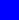     یکبار برای همیشه                                           . . .  بار در:       ماه        فصل          سال    یکبار برای همیشه                                           . . .  بار در:       ماه        فصل          سال    یکبار برای همیشه                                           . . .  بار در:       ماه        فصل          سال    یکبار برای همیشه                                           . . .  بار در:       ماه        فصل          سال    یکبار برای همیشه                                           . . .  بار در:       ماه        فصل          سال    یکبار برای همیشه                                           . . .  بار در:       ماه        فصل          سال    یکبار برای همیشه                                           . . .  بار در:       ماه        فصل          سال    یکبار برای همیشه                                           . . .  بار در:       ماه        فصل          سال    یکبار برای همیشه                                           . . .  بار در:       ماه        فصل          سال    یکبار برای همیشه                                           . . .  بار در:       ماه        فصل          سال    یکبار برای همیشه                                           . . .  بار در:       ماه        فصل          سال    یکبار برای همیشه                                           . . .  بار در:       ماه        فصل          سال    یکبار برای همیشه                                           . . .  بار در:       ماه        فصل          سال    یکبار برای همیشه                                           . . .  بار در:       ماه        فصل          سال    یکبار برای همیشه                                           . . .  بار در:       ماه        فصل          سال    یکبار برای همیشه                                           . . .  بار در:       ماه        فصل          سال    یکبار برای همیشه                                           . . .  بار در:       ماه        فصل          سال    یکبار برای همیشه                                           . . .  بار در:       ماه        فصل          سال    یکبار برای همیشه                                           . . .  بار در:       ماه        فصل          سال    یکبار برای همیشه                                           . . .  بار در:       ماه        فصل          سال    یکبار برای همیشه                                           . . .  بار در:       ماه        فصل          سال    یکبار برای همیشه                                           . . .  بار در:       ماه        فصل          سال    یکبار برای همیشه                                           . . .  بار در:       ماه        فصل          سال    یکبار برای همیشه                                           . . .  بار در:       ماه        فصل          سال    یکبار برای همیشه                                           . . .  بار در:       ماه        فصل          سال    یکبار برای همیشه                                           . . .  بار در:       ماه        فصل          سال    یکبار برای همیشه                                           . . .  بار در:       ماه        فصل          سال    یکبار برای همیشه                                           . . .  بار در:       ماه        فصل          سال5- جزییات خدمتتعداد بار مراجعه حضوریتعداد بار مراجعه حضوری5- جزییات خدمتهزینه ارایه خدمت(ریال) به خدمت گیرندگانهزینه ارایه خدمت(ریال) به خدمت گیرندگانمبلغ(مبالغ)مبلغ(مبالغ)مبلغ(مبالغ)مبلغ(مبالغ)مبلغ(مبالغ)مبلغ(مبالغ)مبلغ(مبالغ)مبلغ(مبالغ)مبلغ(مبالغ)شماره حساب (های) بانکیشماره حساب (های) بانکیشماره حساب (های) بانکیشماره حساب (های) بانکیشماره حساب (های) بانکیشماره حساب (های) بانکیشماره حساب (های) بانکیشماره حساب (های) بانکیشماره حساب (های) بانکیشماره حساب (های) بانکیشماره حساب (های) بانکیپرداخت بصورت الکترونیکپرداخت بصورت الکترونیکپرداخت بصورت الکترونیکپرداخت بصورت الکترونیکپرداخت بصورت الکترونیکپرداخت بصورت الکترونیکپرداخت بصورت الکترونیکپرداخت بصورت الکترونیکپرداخت بصورت الکترونیک5- جزییات خدمتهزینه ارایه خدمت(ریال) به خدمت گیرندگانهزینه ارایه خدمت(ریال) به خدمت گیرندگانمطابق قوانين و تعرفه هاي مصوب صنعت برقمطابق قوانين و تعرفه هاي مصوب صنعت برقمطابق قوانين و تعرفه هاي مصوب صنعت برقمطابق قوانين و تعرفه هاي مصوب صنعت برقمطابق قوانين و تعرفه هاي مصوب صنعت برقمطابق قوانين و تعرفه هاي مصوب صنعت برقمطابق قوانين و تعرفه هاي مصوب صنعت برقمطابق قوانين و تعرفه هاي مصوب صنعت برقمطابق قوانين و تعرفه هاي مصوب صنعت برق5- جزییات خدمتهزینه ارایه خدمت(ریال) به خدمت گیرندگانهزینه ارایه خدمت(ریال) به خدمت گیرندگان5- جزییات خدمتهزینه ارایه خدمت(ریال) به خدمت گیرندگانهزینه ارایه خدمت(ریال) به خدمت گیرندگان. . .. . .. . .. . .. . .. . .. . .. . .. . .6- نحوه دسترسی به خدمتآدرس دقیق و مستقیم خدمت در وبگاه در صورت الکترونیکی بودن همه یا بخشی از آنآدرس دقیق و مستقیم خدمت در وبگاه در صورت الکترونیکی بودن همه یا بخشی از آنآدرس دقیق و مستقیم خدمت در وبگاه در صورت الکترونیکی بودن همه یا بخشی از آنآدرس دقیق و مستقیم خدمت در وبگاه در صورت الکترونیکی بودن همه یا بخشی از آنآدرس دقیق و مستقیم خدمت در وبگاه در صورت الکترونیکی بودن همه یا بخشی از آنآدرس دقیق و مستقیم خدمت در وبگاه در صورت الکترونیکی بودن همه یا بخشی از آنآدرس دقیق و مستقیم خدمت در وبگاه در صورت الکترونیکی بودن همه یا بخشی از آنآدرس دقیق و مستقیم خدمت در وبگاه در صورت الکترونیکی بودن همه یا بخشی از آنآدرس دقیق و مستقیم خدمت در وبگاه در صورت الکترونیکی بودن همه یا بخشی از آنآدرس دقیق و مستقیم خدمت در وبگاه در صورت الکترونیکی بودن همه یا بخشی از آنآدرس دقیق و مستقیم خدمت در وبگاه در صورت الکترونیکی بودن همه یا بخشی از آنآدرس دقیق و مستقیم خدمت در وبگاه در صورت الکترونیکی بودن همه یا بخشی از آنآدرس دقیق و مستقیم خدمت در وبگاه در صورت الکترونیکی بودن همه یا بخشی از آنآدرس دقیق و مستقیم خدمت در وبگاه در صورت الکترونیکی بودن همه یا بخشی از آنآدرس دقیق و مستقیم خدمت در وبگاه در صورت الکترونیکی بودن همه یا بخشی از آنآدرس دقیق و مستقیم خدمت در وبگاه در صورت الکترونیکی بودن همه یا بخشی از آنآدرس دقیق و مستقیم خدمت در وبگاه در صورت الکترونیکی بودن همه یا بخشی از آنآدرس دقیق و مستقیم خدمت در وبگاه در صورت الکترونیکی بودن همه یا بخشی از آنآدرس دقیق و مستقیم خدمت در وبگاه در صورت الکترونیکی بودن همه یا بخشی از آنآدرس دقیق و مستقیم خدمت در وبگاه در صورت الکترونیکی بودن همه یا بخشی از آنآدرس دقیق و مستقیم خدمت در وبگاه در صورت الکترونیکی بودن همه یا بخشی از آنآدرس دقیق و مستقیم خدمت در وبگاه در صورت الکترونیکی بودن همه یا بخشی از آنآدرس دقیق و مستقیم خدمت در وبگاه در صورت الکترونیکی بودن همه یا بخشی از آنآدرس دقیق و مستقیم خدمت در وبگاه در صورت الکترونیکی بودن همه یا بخشی از آنآدرس دقیق و مستقیم خدمت در وبگاه در صورت الکترونیکی بودن همه یا بخشی از آنآدرس دقیق و مستقیم خدمت در وبگاه در صورت الکترونیکی بودن همه یا بخشی از آنآدرس دقیق و مستقیم خدمت در وبگاه در صورت الکترونیکی بودن همه یا بخشی از آنآدرس دقیق و مستقیم خدمت در وبگاه در صورت الکترونیکی بودن همه یا بخشی از آنآدرس دقیق و مستقیم خدمت در وبگاه در صورت الکترونیکی بودن همه یا بخشی از آنآدرس دقیق و مستقیم خدمت در وبگاه در صورت الکترونیکی بودن همه یا بخشی از آنآدرس دقیق و مستقیم خدمت در وبگاه در صورت الکترونیکی بودن همه یا بخشی از آن6- نحوه دسترسی به خدمتاين خدمات در حال حاضر به صورت منطقه اي و شهري و شركتي ارائه مي گردد.اين خدمات در حال حاضر به صورت منطقه اي و شهري و شركتي ارائه مي گردد.اين خدمات در حال حاضر به صورت منطقه اي و شهري و شركتي ارائه مي گردد.اين خدمات در حال حاضر به صورت منطقه اي و شهري و شركتي ارائه مي گردد.اين خدمات در حال حاضر به صورت منطقه اي و شهري و شركتي ارائه مي گردد.اين خدمات در حال حاضر به صورت منطقه اي و شهري و شركتي ارائه مي گردد.اين خدمات در حال حاضر به صورت منطقه اي و شهري و شركتي ارائه مي گردد.اين خدمات در حال حاضر به صورت منطقه اي و شهري و شركتي ارائه مي گردد.اين خدمات در حال حاضر به صورت منطقه اي و شهري و شركتي ارائه مي گردد.اين خدمات در حال حاضر به صورت منطقه اي و شهري و شركتي ارائه مي گردد.اين خدمات در حال حاضر به صورت منطقه اي و شهري و شركتي ارائه مي گردد.اين خدمات در حال حاضر به صورت منطقه اي و شهري و شركتي ارائه مي گردد.اين خدمات در حال حاضر به صورت منطقه اي و شهري و شركتي ارائه مي گردد.اين خدمات در حال حاضر به صورت منطقه اي و شهري و شركتي ارائه مي گردد.اين خدمات در حال حاضر به صورت منطقه اي و شهري و شركتي ارائه مي گردد.اين خدمات در حال حاضر به صورت منطقه اي و شهري و شركتي ارائه مي گردد.اين خدمات در حال حاضر به صورت منطقه اي و شهري و شركتي ارائه مي گردد.اين خدمات در حال حاضر به صورت منطقه اي و شهري و شركتي ارائه مي گردد.اين خدمات در حال حاضر به صورت منطقه اي و شهري و شركتي ارائه مي گردد.اين خدمات در حال حاضر به صورت منطقه اي و شهري و شركتي ارائه مي گردد.اين خدمات در حال حاضر به صورت منطقه اي و شهري و شركتي ارائه مي گردد.اين خدمات در حال حاضر به صورت منطقه اي و شهري و شركتي ارائه مي گردد.اين خدمات در حال حاضر به صورت منطقه اي و شهري و شركتي ارائه مي گردد.اين خدمات در حال حاضر به صورت منطقه اي و شهري و شركتي ارائه مي گردد.اين خدمات در حال حاضر به صورت منطقه اي و شهري و شركتي ارائه مي گردد.اين خدمات در حال حاضر به صورت منطقه اي و شهري و شركتي ارائه مي گردد.اين خدمات در حال حاضر به صورت منطقه اي و شهري و شركتي ارائه مي گردد.اين خدمات در حال حاضر به صورت منطقه اي و شهري و شركتي ارائه مي گردد.اين خدمات در حال حاضر به صورت منطقه اي و شهري و شركتي ارائه مي گردد.اين خدمات در حال حاضر به صورت منطقه اي و شهري و شركتي ارائه مي گردد.اين خدمات در حال حاضر به صورت منطقه اي و شهري و شركتي ارائه مي گردد.6- نحوه دسترسی به خدمتنام سامانه مربوط به خدمت در صورت الکترونیکی بودن همه یا بخشی از آن:نام سامانه مربوط به خدمت در صورت الکترونیکی بودن همه یا بخشی از آن:نام سامانه مربوط به خدمت در صورت الکترونیکی بودن همه یا بخشی از آن:نام سامانه مربوط به خدمت در صورت الکترونیکی بودن همه یا بخشی از آن:نام سامانه مربوط به خدمت در صورت الکترونیکی بودن همه یا بخشی از آن:نام سامانه مربوط به خدمت در صورت الکترونیکی بودن همه یا بخشی از آن:نام سامانه مربوط به خدمت در صورت الکترونیکی بودن همه یا بخشی از آن:نام سامانه مربوط به خدمت در صورت الکترونیکی بودن همه یا بخشی از آن:نام سامانه مربوط به خدمت در صورت الکترونیکی بودن همه یا بخشی از آن:نام سامانه مربوط به خدمت در صورت الکترونیکی بودن همه یا بخشی از آن:نام سامانه مربوط به خدمت در صورت الکترونیکی بودن همه یا بخشی از آن:نام سامانه مربوط به خدمت در صورت الکترونیکی بودن همه یا بخشی از آن:نام سامانه مربوط به خدمت در صورت الکترونیکی بودن همه یا بخشی از آن:مطابق توضيحات فوق ، ليست كامل آن موجود استمطابق توضيحات فوق ، ليست كامل آن موجود استمطابق توضيحات فوق ، ليست كامل آن موجود استمطابق توضيحات فوق ، ليست كامل آن موجود استمطابق توضيحات فوق ، ليست كامل آن موجود استمطابق توضيحات فوق ، ليست كامل آن موجود استمطابق توضيحات فوق ، ليست كامل آن موجود استمطابق توضيحات فوق ، ليست كامل آن موجود استمطابق توضيحات فوق ، ليست كامل آن موجود استمطابق توضيحات فوق ، ليست كامل آن موجود استمطابق توضيحات فوق ، ليست كامل آن موجود استمطابق توضيحات فوق ، ليست كامل آن موجود استمطابق توضيحات فوق ، ليست كامل آن موجود استمطابق توضيحات فوق ، ليست كامل آن موجود استمطابق توضيحات فوق ، ليست كامل آن موجود استمطابق توضيحات فوق ، ليست كامل آن موجود استمطابق توضيحات فوق ، ليست كامل آن موجود استمطابق توضيحات فوق ، ليست كامل آن موجود است6- نحوه دسترسی به خدمتمراحل خدمتمراحل خدمتنوع ارائهنوع ارائهنوع ارائهرسانه ارتباطی خدمترسانه ارتباطی خدمترسانه ارتباطی خدمترسانه ارتباطی خدمترسانه ارتباطی خدمترسانه ارتباطی خدمترسانه ارتباطی خدمترسانه ارتباطی خدمترسانه ارتباطی خدمترسانه ارتباطی خدمترسانه ارتباطی خدمترسانه ارتباطی خدمترسانه ارتباطی خدمترسانه ارتباطی خدمترسانه ارتباطی خدمترسانه ارتباطی خدمترسانه ارتباطی خدمترسانه ارتباطی خدمترسانه ارتباطی خدمترسانه ارتباطی خدمترسانه ارتباطی خدمترسانه ارتباطی خدمترسانه ارتباطی خدمترسانه ارتباطی خدمترسانه ارتباطی خدمترسانه ارتباطی خدمت6- نحوه دسترسی به خدمتدر مرحله اطلاع رسانی خدمتدر مرحله اطلاع رسانی خدمت    الکترونیکی    الکترونیکی    الکترونیکی    اینترنتی (مانند وبگاه دستگاه)          تلفن همراه (برنامه کاربردی)    پست الکترونیک                         ارسال پستی    تلفن گويا يا مرکز تماس                پيام کوتاه    سایر(باذکرنحوه دسترسی)    اینترنتی (مانند وبگاه دستگاه)          تلفن همراه (برنامه کاربردی)    پست الکترونیک                         ارسال پستی    تلفن گويا يا مرکز تماس                پيام کوتاه    سایر(باذکرنحوه دسترسی)    اینترنتی (مانند وبگاه دستگاه)          تلفن همراه (برنامه کاربردی)    پست الکترونیک                         ارسال پستی    تلفن گويا يا مرکز تماس                پيام کوتاه    سایر(باذکرنحوه دسترسی)    اینترنتی (مانند وبگاه دستگاه)          تلفن همراه (برنامه کاربردی)    پست الکترونیک                         ارسال پستی    تلفن گويا يا مرکز تماس                پيام کوتاه    سایر(باذکرنحوه دسترسی)    اینترنتی (مانند وبگاه دستگاه)          تلفن همراه (برنامه کاربردی)    پست الکترونیک                         ارسال پستی    تلفن گويا يا مرکز تماس                پيام کوتاه    سایر(باذکرنحوه دسترسی)    اینترنتی (مانند وبگاه دستگاه)          تلفن همراه (برنامه کاربردی)    پست الکترونیک                         ارسال پستی    تلفن گويا يا مرکز تماس                پيام کوتاه    سایر(باذکرنحوه دسترسی)    اینترنتی (مانند وبگاه دستگاه)          تلفن همراه (برنامه کاربردی)    پست الکترونیک                         ارسال پستی    تلفن گويا يا مرکز تماس                پيام کوتاه    سایر(باذکرنحوه دسترسی)    اینترنتی (مانند وبگاه دستگاه)          تلفن همراه (برنامه کاربردی)    پست الکترونیک                         ارسال پستی    تلفن گويا يا مرکز تماس                پيام کوتاه    سایر(باذکرنحوه دسترسی)    اینترنتی (مانند وبگاه دستگاه)          تلفن همراه (برنامه کاربردی)    پست الکترونیک                         ارسال پستی    تلفن گويا يا مرکز تماس                پيام کوتاه    سایر(باذکرنحوه دسترسی)    اینترنتی (مانند وبگاه دستگاه)          تلفن همراه (برنامه کاربردی)    پست الکترونیک                         ارسال پستی    تلفن گويا يا مرکز تماس                پيام کوتاه    سایر(باذکرنحوه دسترسی)    اینترنتی (مانند وبگاه دستگاه)          تلفن همراه (برنامه کاربردی)    پست الکترونیک                         ارسال پستی    تلفن گويا يا مرکز تماس                پيام کوتاه    سایر(باذکرنحوه دسترسی)    اینترنتی (مانند وبگاه دستگاه)          تلفن همراه (برنامه کاربردی)    پست الکترونیک                         ارسال پستی    تلفن گويا يا مرکز تماس                پيام کوتاه    سایر(باذکرنحوه دسترسی)    اینترنتی (مانند وبگاه دستگاه)          تلفن همراه (برنامه کاربردی)    پست الکترونیک                         ارسال پستی    تلفن گويا يا مرکز تماس                پيام کوتاه    سایر(باذکرنحوه دسترسی)    اینترنتی (مانند وبگاه دستگاه)          تلفن همراه (برنامه کاربردی)    پست الکترونیک                         ارسال پستی    تلفن گويا يا مرکز تماس                پيام کوتاه    سایر(باذکرنحوه دسترسی)    اینترنتی (مانند وبگاه دستگاه)          تلفن همراه (برنامه کاربردی)    پست الکترونیک                         ارسال پستی    تلفن گويا يا مرکز تماس                پيام کوتاه    سایر(باذکرنحوه دسترسی)    اینترنتی (مانند وبگاه دستگاه)          تلفن همراه (برنامه کاربردی)    پست الکترونیک                         ارسال پستی    تلفن گويا يا مرکز تماس                پيام کوتاه    سایر(باذکرنحوه دسترسی)    اینترنتی (مانند وبگاه دستگاه)          تلفن همراه (برنامه کاربردی)    پست الکترونیک                         ارسال پستی    تلفن گويا يا مرکز تماس                پيام کوتاه    سایر(باذکرنحوه دسترسی)    اینترنتی (مانند وبگاه دستگاه)          تلفن همراه (برنامه کاربردی)    پست الکترونیک                         ارسال پستی    تلفن گويا يا مرکز تماس                پيام کوتاه    سایر(باذکرنحوه دسترسی)    اینترنتی (مانند وبگاه دستگاه)          تلفن همراه (برنامه کاربردی)    پست الکترونیک                         ارسال پستی    تلفن گويا يا مرکز تماس                پيام کوتاه    سایر(باذکرنحوه دسترسی)    اینترنتی (مانند وبگاه دستگاه)          تلفن همراه (برنامه کاربردی)    پست الکترونیک                         ارسال پستی    تلفن گويا يا مرکز تماس                پيام کوتاه    سایر(باذکرنحوه دسترسی)    اینترنتی (مانند وبگاه دستگاه)          تلفن همراه (برنامه کاربردی)    پست الکترونیک                         ارسال پستی    تلفن گويا يا مرکز تماس                پيام کوتاه    سایر(باذکرنحوه دسترسی)    اینترنتی (مانند وبگاه دستگاه)          تلفن همراه (برنامه کاربردی)    پست الکترونیک                         ارسال پستی    تلفن گويا يا مرکز تماس                پيام کوتاه    سایر(باذکرنحوه دسترسی)    اینترنتی (مانند وبگاه دستگاه)          تلفن همراه (برنامه کاربردی)    پست الکترونیک                         ارسال پستی    تلفن گويا يا مرکز تماس                پيام کوتاه    سایر(باذکرنحوه دسترسی)    اینترنتی (مانند وبگاه دستگاه)          تلفن همراه (برنامه کاربردی)    پست الکترونیک                         ارسال پستی    تلفن گويا يا مرکز تماس                پيام کوتاه    سایر(باذکرنحوه دسترسی)    اینترنتی (مانند وبگاه دستگاه)          تلفن همراه (برنامه کاربردی)    پست الکترونیک                         ارسال پستی    تلفن گويا يا مرکز تماس                پيام کوتاه    سایر(باذکرنحوه دسترسی)    اینترنتی (مانند وبگاه دستگاه)          تلفن همراه (برنامه کاربردی)    پست الکترونیک                         ارسال پستی    تلفن گويا يا مرکز تماس                پيام کوتاه    سایر(باذکرنحوه دسترسی)6- نحوه دسترسی به خدمتدر مرحله اطلاع رسانی خدمتدر مرحله اطلاع رسانی خدمت    غیرالکترونیکی    غیرالکترونیکی    غیرالکترونیکیذکر ضرورت مراجعه حضوریذکر ضرورت مراجعه حضوریذکر ضرورت مراجعه حضوریذکر ضرورت مراجعه حضوریذکر ضرورت مراجعه حضوریذکر ضرورت مراجعه حضوریذکر ضرورت مراجعه حضوری   جهت احراز اصالت فرد    جهت احراز اصالت مدرک   نبود زیرساخت ارتباطی مناسب   سایر:    جهت احراز اصالت فرد    جهت احراز اصالت مدرک   نبود زیرساخت ارتباطی مناسب   سایر:    جهت احراز اصالت فرد    جهت احراز اصالت مدرک   نبود زیرساخت ارتباطی مناسب   سایر:    جهت احراز اصالت فرد    جهت احراز اصالت مدرک   نبود زیرساخت ارتباطی مناسب   سایر:    جهت احراز اصالت فرد    جهت احراز اصالت مدرک   نبود زیرساخت ارتباطی مناسب   سایر:    جهت احراز اصالت فرد    جهت احراز اصالت مدرک   نبود زیرساخت ارتباطی مناسب   سایر:    جهت احراز اصالت فرد    جهت احراز اصالت مدرک   نبود زیرساخت ارتباطی مناسب   سایر:    جهت احراز اصالت فرد    جهت احراز اصالت مدرک   نبود زیرساخت ارتباطی مناسب   سایر:    جهت احراز اصالت فرد    جهت احراز اصالت مدرک   نبود زیرساخت ارتباطی مناسب   سایر:    جهت احراز اصالت فرد    جهت احراز اصالت مدرک   نبود زیرساخت ارتباطی مناسب   سایر:    جهت احراز اصالت فرد    جهت احراز اصالت مدرک   نبود زیرساخت ارتباطی مناسب   سایر:    جهت احراز اصالت فرد    جهت احراز اصالت مدرک   نبود زیرساخت ارتباطی مناسب   سایر: مراجعه به دستگاه:   ملی   استانی   شهرستانیمراجعه به دستگاه:   ملی   استانی   شهرستانیمراجعه به دستگاه:   ملی   استانی   شهرستانیمراجعه به دستگاه:   ملی   استانی   شهرستانیمراجعه به دستگاه:   ملی   استانی   شهرستانیمراجعه به دستگاه:   ملی   استانی   شهرستانیمراجعه به دستگاه:   ملی   استانی   شهرستانی6- نحوه دسترسی به خدمتدر مرحله درخواست خدمتدر مرحله درخواست خدمت    الکترونیکی    الکترونیکی    الکترونیکی    اینترنتی (مانند وبگاه دستگاه)          تلفن همراه (برنامه کاربردی)    پست الکترونیک                         ارسال پستی    تلفن گويا يا مرکز تماس                پيام کوتاه    دفاتر پيشخوان شماره قرارداد واگذاری خدمات به دفاتر پیشخوان:   عناوین مشابه دفاتر پیشخوان    سایر(باذکرنحوه دسترسی)    اینترنتی (مانند وبگاه دستگاه)          تلفن همراه (برنامه کاربردی)    پست الکترونیک                         ارسال پستی    تلفن گويا يا مرکز تماس                پيام کوتاه    دفاتر پيشخوان شماره قرارداد واگذاری خدمات به دفاتر پیشخوان:   عناوین مشابه دفاتر پیشخوان    سایر(باذکرنحوه دسترسی)    اینترنتی (مانند وبگاه دستگاه)          تلفن همراه (برنامه کاربردی)    پست الکترونیک                         ارسال پستی    تلفن گويا يا مرکز تماس                پيام کوتاه    دفاتر پيشخوان شماره قرارداد واگذاری خدمات به دفاتر پیشخوان:   عناوین مشابه دفاتر پیشخوان    سایر(باذکرنحوه دسترسی)    اینترنتی (مانند وبگاه دستگاه)          تلفن همراه (برنامه کاربردی)    پست الکترونیک                         ارسال پستی    تلفن گويا يا مرکز تماس                پيام کوتاه    دفاتر پيشخوان شماره قرارداد واگذاری خدمات به دفاتر پیشخوان:   عناوین مشابه دفاتر پیشخوان    سایر(باذکرنحوه دسترسی)    اینترنتی (مانند وبگاه دستگاه)          تلفن همراه (برنامه کاربردی)    پست الکترونیک                         ارسال پستی    تلفن گويا يا مرکز تماس                پيام کوتاه    دفاتر پيشخوان شماره قرارداد واگذاری خدمات به دفاتر پیشخوان:   عناوین مشابه دفاتر پیشخوان    سایر(باذکرنحوه دسترسی)    اینترنتی (مانند وبگاه دستگاه)          تلفن همراه (برنامه کاربردی)    پست الکترونیک                         ارسال پستی    تلفن گويا يا مرکز تماس                پيام کوتاه    دفاتر پيشخوان شماره قرارداد واگذاری خدمات به دفاتر پیشخوان:   عناوین مشابه دفاتر پیشخوان    سایر(باذکرنحوه دسترسی)    اینترنتی (مانند وبگاه دستگاه)          تلفن همراه (برنامه کاربردی)    پست الکترونیک                         ارسال پستی    تلفن گويا يا مرکز تماس                پيام کوتاه    دفاتر پيشخوان شماره قرارداد واگذاری خدمات به دفاتر پیشخوان:   عناوین مشابه دفاتر پیشخوان    سایر(باذکرنحوه دسترسی)    اینترنتی (مانند وبگاه دستگاه)          تلفن همراه (برنامه کاربردی)    پست الکترونیک                         ارسال پستی    تلفن گويا يا مرکز تماس                پيام کوتاه    دفاتر پيشخوان شماره قرارداد واگذاری خدمات به دفاتر پیشخوان:   عناوین مشابه دفاتر پیشخوان    سایر(باذکرنحوه دسترسی)    اینترنتی (مانند وبگاه دستگاه)          تلفن همراه (برنامه کاربردی)    پست الکترونیک                         ارسال پستی    تلفن گويا يا مرکز تماس                پيام کوتاه    دفاتر پيشخوان شماره قرارداد واگذاری خدمات به دفاتر پیشخوان:   عناوین مشابه دفاتر پیشخوان    سایر(باذکرنحوه دسترسی)    اینترنتی (مانند وبگاه دستگاه)          تلفن همراه (برنامه کاربردی)    پست الکترونیک                         ارسال پستی    تلفن گويا يا مرکز تماس                پيام کوتاه    دفاتر پيشخوان شماره قرارداد واگذاری خدمات به دفاتر پیشخوان:   عناوین مشابه دفاتر پیشخوان    سایر(باذکرنحوه دسترسی)    اینترنتی (مانند وبگاه دستگاه)          تلفن همراه (برنامه کاربردی)    پست الکترونیک                         ارسال پستی    تلفن گويا يا مرکز تماس                پيام کوتاه    دفاتر پيشخوان شماره قرارداد واگذاری خدمات به دفاتر پیشخوان:   عناوین مشابه دفاتر پیشخوان    سایر(باذکرنحوه دسترسی)    اینترنتی (مانند وبگاه دستگاه)          تلفن همراه (برنامه کاربردی)    پست الکترونیک                         ارسال پستی    تلفن گويا يا مرکز تماس                پيام کوتاه    دفاتر پيشخوان شماره قرارداد واگذاری خدمات به دفاتر پیشخوان:   عناوین مشابه دفاتر پیشخوان    سایر(باذکرنحوه دسترسی)    اینترنتی (مانند وبگاه دستگاه)          تلفن همراه (برنامه کاربردی)    پست الکترونیک                         ارسال پستی    تلفن گويا يا مرکز تماس                پيام کوتاه    دفاتر پيشخوان شماره قرارداد واگذاری خدمات به دفاتر پیشخوان:   عناوین مشابه دفاتر پیشخوان    سایر(باذکرنحوه دسترسی)    اینترنتی (مانند وبگاه دستگاه)          تلفن همراه (برنامه کاربردی)    پست الکترونیک                         ارسال پستی    تلفن گويا يا مرکز تماس                پيام کوتاه    دفاتر پيشخوان شماره قرارداد واگذاری خدمات به دفاتر پیشخوان:   عناوین مشابه دفاتر پیشخوان    سایر(باذکرنحوه دسترسی)    اینترنتی (مانند وبگاه دستگاه)          تلفن همراه (برنامه کاربردی)    پست الکترونیک                         ارسال پستی    تلفن گويا يا مرکز تماس                پيام کوتاه    دفاتر پيشخوان شماره قرارداد واگذاری خدمات به دفاتر پیشخوان:   عناوین مشابه دفاتر پیشخوان    سایر(باذکرنحوه دسترسی)    اینترنتی (مانند وبگاه دستگاه)          تلفن همراه (برنامه کاربردی)    پست الکترونیک                         ارسال پستی    تلفن گويا يا مرکز تماس                پيام کوتاه    دفاتر پيشخوان شماره قرارداد واگذاری خدمات به دفاتر پیشخوان:   عناوین مشابه دفاتر پیشخوان    سایر(باذکرنحوه دسترسی)    اینترنتی (مانند وبگاه دستگاه)          تلفن همراه (برنامه کاربردی)    پست الکترونیک                         ارسال پستی    تلفن گويا يا مرکز تماس                پيام کوتاه    دفاتر پيشخوان شماره قرارداد واگذاری خدمات به دفاتر پیشخوان:   عناوین مشابه دفاتر پیشخوان    سایر(باذکرنحوه دسترسی)    اینترنتی (مانند وبگاه دستگاه)          تلفن همراه (برنامه کاربردی)    پست الکترونیک                         ارسال پستی    تلفن گويا يا مرکز تماس                پيام کوتاه    دفاتر پيشخوان شماره قرارداد واگذاری خدمات به دفاتر پیشخوان:   عناوین مشابه دفاتر پیشخوان    سایر(باذکرنحوه دسترسی)    اینترنتی (مانند وبگاه دستگاه)          تلفن همراه (برنامه کاربردی)    پست الکترونیک                         ارسال پستی    تلفن گويا يا مرکز تماس                پيام کوتاه    دفاتر پيشخوان شماره قرارداد واگذاری خدمات به دفاتر پیشخوان:   عناوین مشابه دفاتر پیشخوان    سایر(باذکرنحوه دسترسی)    اینترنتی (مانند وبگاه دستگاه)          تلفن همراه (برنامه کاربردی)    پست الکترونیک                         ارسال پستی    تلفن گويا يا مرکز تماس                پيام کوتاه    دفاتر پيشخوان شماره قرارداد واگذاری خدمات به دفاتر پیشخوان:   عناوین مشابه دفاتر پیشخوان    سایر(باذکرنحوه دسترسی)    اینترنتی (مانند وبگاه دستگاه)          تلفن همراه (برنامه کاربردی)    پست الکترونیک                         ارسال پستی    تلفن گويا يا مرکز تماس                پيام کوتاه    دفاتر پيشخوان شماره قرارداد واگذاری خدمات به دفاتر پیشخوان:   عناوین مشابه دفاتر پیشخوان    سایر(باذکرنحوه دسترسی)    اینترنتی (مانند وبگاه دستگاه)          تلفن همراه (برنامه کاربردی)    پست الکترونیک                         ارسال پستی    تلفن گويا يا مرکز تماس                پيام کوتاه    دفاتر پيشخوان شماره قرارداد واگذاری خدمات به دفاتر پیشخوان:   عناوین مشابه دفاتر پیشخوان    سایر(باذکرنحوه دسترسی)    اینترنتی (مانند وبگاه دستگاه)          تلفن همراه (برنامه کاربردی)    پست الکترونیک                         ارسال پستی    تلفن گويا يا مرکز تماس                پيام کوتاه    دفاتر پيشخوان شماره قرارداد واگذاری خدمات به دفاتر پیشخوان:   عناوین مشابه دفاتر پیشخوان    سایر(باذکرنحوه دسترسی)    اینترنتی (مانند وبگاه دستگاه)          تلفن همراه (برنامه کاربردی)    پست الکترونیک                         ارسال پستی    تلفن گويا يا مرکز تماس                پيام کوتاه    دفاتر پيشخوان شماره قرارداد واگذاری خدمات به دفاتر پیشخوان:   عناوین مشابه دفاتر پیشخوان    سایر(باذکرنحوه دسترسی)    اینترنتی (مانند وبگاه دستگاه)          تلفن همراه (برنامه کاربردی)    پست الکترونیک                         ارسال پستی    تلفن گويا يا مرکز تماس                پيام کوتاه    دفاتر پيشخوان شماره قرارداد واگذاری خدمات به دفاتر پیشخوان:   عناوین مشابه دفاتر پیشخوان    سایر(باذکرنحوه دسترسی)    اینترنتی (مانند وبگاه دستگاه)          تلفن همراه (برنامه کاربردی)    پست الکترونیک                         ارسال پستی    تلفن گويا يا مرکز تماس                پيام کوتاه    دفاتر پيشخوان شماره قرارداد واگذاری خدمات به دفاتر پیشخوان:   عناوین مشابه دفاتر پیشخوان    سایر(باذکرنحوه دسترسی)6- نحوه دسترسی به خدمتدر مرحله درخواست خدمتدر مرحله درخواست خدمت    غیرالکترونیکی    غیرالکترونیکی    غیرالکترونیکیذکر ضرورت مراجعه حضوریذکر ضرورت مراجعه حضوریذکر ضرورت مراجعه حضوریذکر ضرورت مراجعه حضوریذکر ضرورت مراجعه حضوریذکر ضرورت مراجعه حضوریذکر ضرورت مراجعه حضوری   جهت احراز اصالت فرد    جهت احراز اصالت مدرک   نبود زیرساخت ارتباطی مناسب   سایر:    جهت احراز اصالت فرد    جهت احراز اصالت مدرک   نبود زیرساخت ارتباطی مناسب   سایر:    جهت احراز اصالت فرد    جهت احراز اصالت مدرک   نبود زیرساخت ارتباطی مناسب   سایر:    جهت احراز اصالت فرد    جهت احراز اصالت مدرک   نبود زیرساخت ارتباطی مناسب   سایر:    جهت احراز اصالت فرد    جهت احراز اصالت مدرک   نبود زیرساخت ارتباطی مناسب   سایر:    جهت احراز اصالت فرد    جهت احراز اصالت مدرک   نبود زیرساخت ارتباطی مناسب   سایر:    جهت احراز اصالت فرد    جهت احراز اصالت مدرک   نبود زیرساخت ارتباطی مناسب   سایر:    جهت احراز اصالت فرد    جهت احراز اصالت مدرک   نبود زیرساخت ارتباطی مناسب   سایر:    جهت احراز اصالت فرد    جهت احراز اصالت مدرک   نبود زیرساخت ارتباطی مناسب   سایر:    جهت احراز اصالت فرد    جهت احراز اصالت مدرک   نبود زیرساخت ارتباطی مناسب   سایر:    جهت احراز اصالت فرد    جهت احراز اصالت مدرک   نبود زیرساخت ارتباطی مناسب   سایر: مراجعه به دستگاه:   ملی   استانی   شهرستانیمراجعه به دستگاه:   ملی   استانی   شهرستانیمراجعه به دستگاه:   ملی   استانی   شهرستانیمراجعه به دستگاه:   ملی   استانی   شهرستانیمراجعه به دستگاه:   ملی   استانی   شهرستانیمراجعه به دستگاه:   ملی   استانی   شهرستانیمراجعه به دستگاه:   ملی   استانی   شهرستانیمراجعه به دستگاه:   ملی   استانی   شهرستانی6- نحوه دسترسی به خدمتمرحله تولید خدمت(فرایند داخل دستگاه یا ارتباط با دیگر دستگاه ها )مرحله تولید خدمت(فرایند داخل دستگاه یا ارتباط با دیگر دستگاه ها )    الکترونیکی    الکترونیکی    الکترونیکی    اینترنتی (مانند درگاه دستگاه)           اینترانتی (مانند اینترانت داخلی دستگاه یا ERP)    پست الکترونیک                          سایر (باذکرنحوه دسترسی)    اینترنتی (مانند درگاه دستگاه)           اینترانتی (مانند اینترانت داخلی دستگاه یا ERP)    پست الکترونیک                          سایر (باذکرنحوه دسترسی)    اینترنتی (مانند درگاه دستگاه)           اینترانتی (مانند اینترانت داخلی دستگاه یا ERP)    پست الکترونیک                          سایر (باذکرنحوه دسترسی)    اینترنتی (مانند درگاه دستگاه)           اینترانتی (مانند اینترانت داخلی دستگاه یا ERP)    پست الکترونیک                          سایر (باذکرنحوه دسترسی)    اینترنتی (مانند درگاه دستگاه)           اینترانتی (مانند اینترانت داخلی دستگاه یا ERP)    پست الکترونیک                          سایر (باذکرنحوه دسترسی)    اینترنتی (مانند درگاه دستگاه)           اینترانتی (مانند اینترانت داخلی دستگاه یا ERP)    پست الکترونیک                          سایر (باذکرنحوه دسترسی)    اینترنتی (مانند درگاه دستگاه)           اینترانتی (مانند اینترانت داخلی دستگاه یا ERP)    پست الکترونیک                          سایر (باذکرنحوه دسترسی)    اینترنتی (مانند درگاه دستگاه)           اینترانتی (مانند اینترانت داخلی دستگاه یا ERP)    پست الکترونیک                          سایر (باذکرنحوه دسترسی)    اینترنتی (مانند درگاه دستگاه)           اینترانتی (مانند اینترانت داخلی دستگاه یا ERP)    پست الکترونیک                          سایر (باذکرنحوه دسترسی)    اینترنتی (مانند درگاه دستگاه)           اینترانتی (مانند اینترانت داخلی دستگاه یا ERP)    پست الکترونیک                          سایر (باذکرنحوه دسترسی)    اینترنتی (مانند درگاه دستگاه)           اینترانتی (مانند اینترانت داخلی دستگاه یا ERP)    پست الکترونیک                          سایر (باذکرنحوه دسترسی)    اینترنتی (مانند درگاه دستگاه)           اینترانتی (مانند اینترانت داخلی دستگاه یا ERP)    پست الکترونیک                          سایر (باذکرنحوه دسترسی)    اینترنتی (مانند درگاه دستگاه)           اینترانتی (مانند اینترانت داخلی دستگاه یا ERP)    پست الکترونیک                          سایر (باذکرنحوه دسترسی)    اینترنتی (مانند درگاه دستگاه)           اینترانتی (مانند اینترانت داخلی دستگاه یا ERP)    پست الکترونیک                          سایر (باذکرنحوه دسترسی)    اینترنتی (مانند درگاه دستگاه)           اینترانتی (مانند اینترانت داخلی دستگاه یا ERP)    پست الکترونیک                          سایر (باذکرنحوه دسترسی)    اینترنتی (مانند درگاه دستگاه)           اینترانتی (مانند اینترانت داخلی دستگاه یا ERP)    پست الکترونیک                          سایر (باذکرنحوه دسترسی)    اینترنتی (مانند درگاه دستگاه)           اینترانتی (مانند اینترانت داخلی دستگاه یا ERP)    پست الکترونیک                          سایر (باذکرنحوه دسترسی)    اینترنتی (مانند درگاه دستگاه)           اینترانتی (مانند اینترانت داخلی دستگاه یا ERP)    پست الکترونیک                          سایر (باذکرنحوه دسترسی)    اینترنتی (مانند درگاه دستگاه)           اینترانتی (مانند اینترانت داخلی دستگاه یا ERP)    پست الکترونیک                          سایر (باذکرنحوه دسترسی)    اینترنتی (مانند درگاه دستگاه)           اینترانتی (مانند اینترانت داخلی دستگاه یا ERP)    پست الکترونیک                          سایر (باذکرنحوه دسترسی)    اینترنتی (مانند درگاه دستگاه)           اینترانتی (مانند اینترانت داخلی دستگاه یا ERP)    پست الکترونیک                          سایر (باذکرنحوه دسترسی)    اینترنتی (مانند درگاه دستگاه)           اینترانتی (مانند اینترانت داخلی دستگاه یا ERP)    پست الکترونیک                          سایر (باذکرنحوه دسترسی)    اینترنتی (مانند درگاه دستگاه)           اینترانتی (مانند اینترانت داخلی دستگاه یا ERP)    پست الکترونیک                          سایر (باذکرنحوه دسترسی)    اینترنتی (مانند درگاه دستگاه)           اینترانتی (مانند اینترانت داخلی دستگاه یا ERP)    پست الکترونیک                          سایر (باذکرنحوه دسترسی)    اینترنتی (مانند درگاه دستگاه)           اینترانتی (مانند اینترانت داخلی دستگاه یا ERP)    پست الکترونیک                          سایر (باذکرنحوه دسترسی)    اینترنتی (مانند درگاه دستگاه)           اینترانتی (مانند اینترانت داخلی دستگاه یا ERP)    پست الکترونیک                          سایر (باذکرنحوه دسترسی)6- نحوه دسترسی به خدمتمرحله تولید خدمت(فرایند داخل دستگاه یا ارتباط با دیگر دستگاه ها )مرحله تولید خدمت(فرایند داخل دستگاه یا ارتباط با دیگر دستگاه ها )    غیرالکترونیکی    غیرالکترونیکی    غیرالکترونیکیذکر ضرورت مراجعه حضوریذکر ضرورت مراجعه حضوریذکر ضرورت مراجعه حضوریذکر ضرورت مراجعه حضوریذکر ضرورت مراجعه حضوریذکر ضرورت مراجعه حضوریذکر ضرورت مراجعه حضوریمراجعه حضوری نیازی نیست.مراجعه حضوری نیازی نیست.مراجعه حضوری نیازی نیست.مراجعه حضوری نیازی نیست.مراجعه حضوری نیازی نیست.مراجعه حضوری نیازی نیست.مراجعه حضوری نیازی نیست.مراجعه حضوری نیازی نیست.مراجعه حضوری نیازی نیست.مراجعه حضوری نیازی نیست.مراجعه حضوری نیازی نیست.مراجعه حضوری نیازی نیست.مراجعه حضوری نیازی نیست.مراجعه حضوری نیازی نیست.مراجعه حضوری نیازی نیست.مراجعه حضوری نیازی نیست.مراجعه حضوری نیازی نیست.مراجعه حضوری نیازی نیست.مراجعه حضوری نیازی نیست.6- نحوه دسترسی به خدمتدرمرحله ارائه خدمتدرمرحله ارائه خدمت    الکترونیکی    الکترونیکی    الکترونیکی    اینترنتی (مانند وبگاه دستگاه)          تلفن همراه (برنامه کاربردی)    پست الکترونیک                         ارسال پستی    تلفن گويا يا مرکز تماس                پيام کوتاه    دفاتر پيشخوان شماره قرارداد واگذاری خدمات به دفاتر پیشخوان:  هر شرکت در محدوده ی خود جداگانه اقدام نموده است.   عناوین مشابه دفاتر پیشخوان    سایر(باذکرنحوه دسترسی)    اینترنتی (مانند وبگاه دستگاه)          تلفن همراه (برنامه کاربردی)    پست الکترونیک                         ارسال پستی    تلفن گويا يا مرکز تماس                پيام کوتاه    دفاتر پيشخوان شماره قرارداد واگذاری خدمات به دفاتر پیشخوان:  هر شرکت در محدوده ی خود جداگانه اقدام نموده است.   عناوین مشابه دفاتر پیشخوان    سایر(باذکرنحوه دسترسی)    اینترنتی (مانند وبگاه دستگاه)          تلفن همراه (برنامه کاربردی)    پست الکترونیک                         ارسال پستی    تلفن گويا يا مرکز تماس                پيام کوتاه    دفاتر پيشخوان شماره قرارداد واگذاری خدمات به دفاتر پیشخوان:  هر شرکت در محدوده ی خود جداگانه اقدام نموده است.   عناوین مشابه دفاتر پیشخوان    سایر(باذکرنحوه دسترسی)    اینترنتی (مانند وبگاه دستگاه)          تلفن همراه (برنامه کاربردی)    پست الکترونیک                         ارسال پستی    تلفن گويا يا مرکز تماس                پيام کوتاه    دفاتر پيشخوان شماره قرارداد واگذاری خدمات به دفاتر پیشخوان:  هر شرکت در محدوده ی خود جداگانه اقدام نموده است.   عناوین مشابه دفاتر پیشخوان    سایر(باذکرنحوه دسترسی)    اینترنتی (مانند وبگاه دستگاه)          تلفن همراه (برنامه کاربردی)    پست الکترونیک                         ارسال پستی    تلفن گويا يا مرکز تماس                پيام کوتاه    دفاتر پيشخوان شماره قرارداد واگذاری خدمات به دفاتر پیشخوان:  هر شرکت در محدوده ی خود جداگانه اقدام نموده است.   عناوین مشابه دفاتر پیشخوان    سایر(باذکرنحوه دسترسی)    اینترنتی (مانند وبگاه دستگاه)          تلفن همراه (برنامه کاربردی)    پست الکترونیک                         ارسال پستی    تلفن گويا يا مرکز تماس                پيام کوتاه    دفاتر پيشخوان شماره قرارداد واگذاری خدمات به دفاتر پیشخوان:  هر شرکت در محدوده ی خود جداگانه اقدام نموده است.   عناوین مشابه دفاتر پیشخوان    سایر(باذکرنحوه دسترسی)    اینترنتی (مانند وبگاه دستگاه)          تلفن همراه (برنامه کاربردی)    پست الکترونیک                         ارسال پستی    تلفن گويا يا مرکز تماس                پيام کوتاه    دفاتر پيشخوان شماره قرارداد واگذاری خدمات به دفاتر پیشخوان:  هر شرکت در محدوده ی خود جداگانه اقدام نموده است.   عناوین مشابه دفاتر پیشخوان    سایر(باذکرنحوه دسترسی)    اینترنتی (مانند وبگاه دستگاه)          تلفن همراه (برنامه کاربردی)    پست الکترونیک                         ارسال پستی    تلفن گويا يا مرکز تماس                پيام کوتاه    دفاتر پيشخوان شماره قرارداد واگذاری خدمات به دفاتر پیشخوان:  هر شرکت در محدوده ی خود جداگانه اقدام نموده است.   عناوین مشابه دفاتر پیشخوان    سایر(باذکرنحوه دسترسی)    اینترنتی (مانند وبگاه دستگاه)          تلفن همراه (برنامه کاربردی)    پست الکترونیک                         ارسال پستی    تلفن گويا يا مرکز تماس                پيام کوتاه    دفاتر پيشخوان شماره قرارداد واگذاری خدمات به دفاتر پیشخوان:  هر شرکت در محدوده ی خود جداگانه اقدام نموده است.   عناوین مشابه دفاتر پیشخوان    سایر(باذکرنحوه دسترسی)    اینترنتی (مانند وبگاه دستگاه)          تلفن همراه (برنامه کاربردی)    پست الکترونیک                         ارسال پستی    تلفن گويا يا مرکز تماس                پيام کوتاه    دفاتر پيشخوان شماره قرارداد واگذاری خدمات به دفاتر پیشخوان:  هر شرکت در محدوده ی خود جداگانه اقدام نموده است.   عناوین مشابه دفاتر پیشخوان    سایر(باذکرنحوه دسترسی)    اینترنتی (مانند وبگاه دستگاه)          تلفن همراه (برنامه کاربردی)    پست الکترونیک                         ارسال پستی    تلفن گويا يا مرکز تماس                پيام کوتاه    دفاتر پيشخوان شماره قرارداد واگذاری خدمات به دفاتر پیشخوان:  هر شرکت در محدوده ی خود جداگانه اقدام نموده است.   عناوین مشابه دفاتر پیشخوان    سایر(باذکرنحوه دسترسی)    اینترنتی (مانند وبگاه دستگاه)          تلفن همراه (برنامه کاربردی)    پست الکترونیک                         ارسال پستی    تلفن گويا يا مرکز تماس                پيام کوتاه    دفاتر پيشخوان شماره قرارداد واگذاری خدمات به دفاتر پیشخوان:  هر شرکت در محدوده ی خود جداگانه اقدام نموده است.   عناوین مشابه دفاتر پیشخوان    سایر(باذکرنحوه دسترسی)    اینترنتی (مانند وبگاه دستگاه)          تلفن همراه (برنامه کاربردی)    پست الکترونیک                         ارسال پستی    تلفن گويا يا مرکز تماس                پيام کوتاه    دفاتر پيشخوان شماره قرارداد واگذاری خدمات به دفاتر پیشخوان:  هر شرکت در محدوده ی خود جداگانه اقدام نموده است.   عناوین مشابه دفاتر پیشخوان    سایر(باذکرنحوه دسترسی)    اینترنتی (مانند وبگاه دستگاه)          تلفن همراه (برنامه کاربردی)    پست الکترونیک                         ارسال پستی    تلفن گويا يا مرکز تماس                پيام کوتاه    دفاتر پيشخوان شماره قرارداد واگذاری خدمات به دفاتر پیشخوان:  هر شرکت در محدوده ی خود جداگانه اقدام نموده است.   عناوین مشابه دفاتر پیشخوان    سایر(باذکرنحوه دسترسی)    اینترنتی (مانند وبگاه دستگاه)          تلفن همراه (برنامه کاربردی)    پست الکترونیک                         ارسال پستی    تلفن گويا يا مرکز تماس                پيام کوتاه    دفاتر پيشخوان شماره قرارداد واگذاری خدمات به دفاتر پیشخوان:  هر شرکت در محدوده ی خود جداگانه اقدام نموده است.   عناوین مشابه دفاتر پیشخوان    سایر(باذکرنحوه دسترسی)    اینترنتی (مانند وبگاه دستگاه)          تلفن همراه (برنامه کاربردی)    پست الکترونیک                         ارسال پستی    تلفن گويا يا مرکز تماس                پيام کوتاه    دفاتر پيشخوان شماره قرارداد واگذاری خدمات به دفاتر پیشخوان:  هر شرکت در محدوده ی خود جداگانه اقدام نموده است.   عناوین مشابه دفاتر پیشخوان    سایر(باذکرنحوه دسترسی)    اینترنتی (مانند وبگاه دستگاه)          تلفن همراه (برنامه کاربردی)    پست الکترونیک                         ارسال پستی    تلفن گويا يا مرکز تماس                پيام کوتاه    دفاتر پيشخوان شماره قرارداد واگذاری خدمات به دفاتر پیشخوان:  هر شرکت در محدوده ی خود جداگانه اقدام نموده است.   عناوین مشابه دفاتر پیشخوان    سایر(باذکرنحوه دسترسی)    اینترنتی (مانند وبگاه دستگاه)          تلفن همراه (برنامه کاربردی)    پست الکترونیک                         ارسال پستی    تلفن گويا يا مرکز تماس                پيام کوتاه    دفاتر پيشخوان شماره قرارداد واگذاری خدمات به دفاتر پیشخوان:  هر شرکت در محدوده ی خود جداگانه اقدام نموده است.   عناوین مشابه دفاتر پیشخوان    سایر(باذکرنحوه دسترسی)    اینترنتی (مانند وبگاه دستگاه)          تلفن همراه (برنامه کاربردی)    پست الکترونیک                         ارسال پستی    تلفن گويا يا مرکز تماس                پيام کوتاه    دفاتر پيشخوان شماره قرارداد واگذاری خدمات به دفاتر پیشخوان:  هر شرکت در محدوده ی خود جداگانه اقدام نموده است.   عناوین مشابه دفاتر پیشخوان    سایر(باذکرنحوه دسترسی)    اینترنتی (مانند وبگاه دستگاه)          تلفن همراه (برنامه کاربردی)    پست الکترونیک                         ارسال پستی    تلفن گويا يا مرکز تماس                پيام کوتاه    دفاتر پيشخوان شماره قرارداد واگذاری خدمات به دفاتر پیشخوان:  هر شرکت در محدوده ی خود جداگانه اقدام نموده است.   عناوین مشابه دفاتر پیشخوان    سایر(باذکرنحوه دسترسی)    اینترنتی (مانند وبگاه دستگاه)          تلفن همراه (برنامه کاربردی)    پست الکترونیک                         ارسال پستی    تلفن گويا يا مرکز تماس                پيام کوتاه    دفاتر پيشخوان شماره قرارداد واگذاری خدمات به دفاتر پیشخوان:  هر شرکت در محدوده ی خود جداگانه اقدام نموده است.   عناوین مشابه دفاتر پیشخوان    سایر(باذکرنحوه دسترسی)    اینترنتی (مانند وبگاه دستگاه)          تلفن همراه (برنامه کاربردی)    پست الکترونیک                         ارسال پستی    تلفن گويا يا مرکز تماس                پيام کوتاه    دفاتر پيشخوان شماره قرارداد واگذاری خدمات به دفاتر پیشخوان:  هر شرکت در محدوده ی خود جداگانه اقدام نموده است.   عناوین مشابه دفاتر پیشخوان    سایر(باذکرنحوه دسترسی)    اینترنتی (مانند وبگاه دستگاه)          تلفن همراه (برنامه کاربردی)    پست الکترونیک                         ارسال پستی    تلفن گويا يا مرکز تماس                پيام کوتاه    دفاتر پيشخوان شماره قرارداد واگذاری خدمات به دفاتر پیشخوان:  هر شرکت در محدوده ی خود جداگانه اقدام نموده است.   عناوین مشابه دفاتر پیشخوان    سایر(باذکرنحوه دسترسی)    اینترنتی (مانند وبگاه دستگاه)          تلفن همراه (برنامه کاربردی)    پست الکترونیک                         ارسال پستی    تلفن گويا يا مرکز تماس                پيام کوتاه    دفاتر پيشخوان شماره قرارداد واگذاری خدمات به دفاتر پیشخوان:  هر شرکت در محدوده ی خود جداگانه اقدام نموده است.   عناوین مشابه دفاتر پیشخوان    سایر(باذکرنحوه دسترسی)    اینترنتی (مانند وبگاه دستگاه)          تلفن همراه (برنامه کاربردی)    پست الکترونیک                         ارسال پستی    تلفن گويا يا مرکز تماس                پيام کوتاه    دفاتر پيشخوان شماره قرارداد واگذاری خدمات به دفاتر پیشخوان:  هر شرکت در محدوده ی خود جداگانه اقدام نموده است.   عناوین مشابه دفاتر پیشخوان    سایر(باذکرنحوه دسترسی)    اینترنتی (مانند وبگاه دستگاه)          تلفن همراه (برنامه کاربردی)    پست الکترونیک                         ارسال پستی    تلفن گويا يا مرکز تماس                پيام کوتاه    دفاتر پيشخوان شماره قرارداد واگذاری خدمات به دفاتر پیشخوان:  هر شرکت در محدوده ی خود جداگانه اقدام نموده است.   عناوین مشابه دفاتر پیشخوان    سایر(باذکرنحوه دسترسی)6- نحوه دسترسی به خدمتدرمرحله ارائه خدمتدرمرحله ارائه خدمت    غیرالکترونیکی    غیرالکترونیکی    غیرالکترونیکیذکر ضرورت مراجعه حضوریذکر ضرورت مراجعه حضوریذکر ضرورت مراجعه حضوریذکر ضرورت مراجعه حضوریذکر ضرورت مراجعه حضوریذکر ضرورت مراجعه حضوریذکر ضرورت مراجعه حضوری   جهت احراز اصالت فرد    جهت احراز اصالت مدرک   نبود زیرساخت ارتباطی مناسب   سایر:    جهت احراز اصالت فرد    جهت احراز اصالت مدرک   نبود زیرساخت ارتباطی مناسب   سایر:    جهت احراز اصالت فرد    جهت احراز اصالت مدرک   نبود زیرساخت ارتباطی مناسب   سایر:    جهت احراز اصالت فرد    جهت احراز اصالت مدرک   نبود زیرساخت ارتباطی مناسب   سایر:    جهت احراز اصالت فرد    جهت احراز اصالت مدرک   نبود زیرساخت ارتباطی مناسب   سایر:    جهت احراز اصالت فرد    جهت احراز اصالت مدرک   نبود زیرساخت ارتباطی مناسب   سایر:    جهت احراز اصالت فرد    جهت احراز اصالت مدرک   نبود زیرساخت ارتباطی مناسب   سایر:    جهت احراز اصالت فرد    جهت احراز اصالت مدرک   نبود زیرساخت ارتباطی مناسب   سایر:    جهت احراز اصالت فرد    جهت احراز اصالت مدرک   نبود زیرساخت ارتباطی مناسب   سایر:    جهت احراز اصالت فرد    جهت احراز اصالت مدرک   نبود زیرساخت ارتباطی مناسب   سایر:    جهت احراز اصالت فرد    جهت احراز اصالت مدرک   نبود زیرساخت ارتباطی مناسب   سایر: مراجعه به دستگاه:   ملی   استانی   شهرستانیمراجعه به دستگاه:   ملی   استانی   شهرستانیمراجعه به دستگاه:   ملی   استانی   شهرستانیمراجعه به دستگاه:   ملی   استانی   شهرستانیمراجعه به دستگاه:   ملی   استانی   شهرستانیمراجعه به دستگاه:   ملی   استانی   شهرستانیمراجعه به دستگاه:   ملی   استانی   شهرستانیمراجعه به دستگاه:   ملی   استانی   شهرستانی7- ارتباط خدمت با سایر سامانه ها (بانکهای اطلاعاتی) در دستگاهنام سامانه های دیگرنام سامانه های دیگرنام سامانه های دیگرفیلدهای موردتبادلفیلدهای موردتبادلفیلدهای موردتبادلفیلدهای موردتبادلفیلدهای موردتبادلفیلدهای موردتبادلفیلدهای موردتبادلفیلدهای موردتبادلفیلدهای موردتبادلفیلدهای موردتبادلفیلدهای موردتبادلفیلدهای موردتبادلفیلدهای موردتبادلفیلدهای موردتبادلفیلدهای موردتبادلفیلدهای موردتبادلفیلدهای موردتبادلفیلدهای موردتبادلاستعلام الکترونیکیاستعلام الکترونیکیاستعلام الکترونیکیاستعلام الکترونیکیاستعلام الکترونیکیاستعلام الکترونیکیاستعلام الکترونیکیاستعلام الکترونیکیاستعلام غیر الکترونیکیاستعلام غیر الکترونیکی7- ارتباط خدمت با سایر سامانه ها (بانکهای اطلاعاتی) در دستگاهنام سامانه های دیگرنام سامانه های دیگرنام سامانه های دیگرفیلدهای موردتبادلفیلدهای موردتبادلفیلدهای موردتبادلفیلدهای موردتبادلفیلدهای موردتبادلفیلدهای موردتبادلفیلدهای موردتبادلفیلدهای موردتبادلفیلدهای موردتبادلفیلدهای موردتبادلفیلدهای موردتبادلفیلدهای موردتبادلفیلدهای موردتبادلفیلدهای موردتبادلفیلدهای موردتبادلفیلدهای موردتبادلفیلدهای موردتبادلفیلدهای موردتبادلبرخطonlineبرخطonlineبرخطonlineبرخطonlineبرخطonlineدستهای (Batch)دستهای (Batch)دستهای (Batch)استعلام غیر الکترونیکیاستعلام غیر الکترونیکی7- ارتباط خدمت با سایر سامانه ها (بانکهای اطلاعاتی) در دستگاهسامانه جامع خدمات مشترکین شرکتهای زیر مجموعهسامانه جامع خدمات مشترکین شرکتهای زیر مجموعهسامانه جامع خدمات مشترکین شرکتهای زیر مجموعه7- ارتباط خدمت با سایر سامانه ها (بانکهای اطلاعاتی) در دستگاه7- ارتباط خدمت با سایر سامانه ها (بانکهای اطلاعاتی) در دستگاه7- ارتباط خدمت با سایر سامانه ها (بانکهای اطلاعاتی) در دستگاه8-ارتباط خدمت با سایر دستگاههای دیگرنام دستگاه دیگرنام سامانه های دستگاه دیگرنام سامانه های دستگاه دیگرنام سامانه های دستگاه دیگرنام سامانه های دستگاه دیگرنام سامانه های دستگاه دیگرفیلدهای موردتبادلفیلدهای موردتبادلفیلدهای موردتبادلفیلدهای موردتبادلفیلدهای موردتبادلفیلدهای موردتبادلفیلدهای موردتبادلمبلغ (درصورت پرداخت هزینه)مبلغ (درصورت پرداخت هزینه)مبلغ (درصورت پرداخت هزینه)مبلغ (درصورت پرداخت هزینه)استعلام الکترونیکیاستعلام الکترونیکیاستعلام الکترونیکیاستعلام الکترونیکیاستعلام الکترونیکیاستعلام الکترونیکیاستعلام الکترونیکیاستعلام الکترونیکیاگر استعلام غیرالکترونیکی است، استعلام توسط:اگر استعلام غیرالکترونیکی است، استعلام توسط:اگر استعلام غیرالکترونیکی است، استعلام توسط:اگر استعلام غیرالکترونیکی است، استعلام توسط:اگر استعلام غیرالکترونیکی است، استعلام توسط:اگر استعلام غیرالکترونیکی است، استعلام توسط:8-ارتباط خدمت با سایر دستگاههای دیگرنام دستگاه دیگرنام سامانه های دستگاه دیگرنام سامانه های دستگاه دیگرنام سامانه های دستگاه دیگرنام سامانه های دستگاه دیگرنام سامانه های دستگاه دیگرفیلدهای موردتبادلفیلدهای موردتبادلفیلدهای موردتبادلفیلدهای موردتبادلفیلدهای موردتبادلفیلدهای موردتبادلفیلدهای موردتبادلمبلغ (درصورت پرداخت هزینه)مبلغ (درصورت پرداخت هزینه)مبلغ (درصورت پرداخت هزینه)مبلغ (درصورت پرداخت هزینه)برخطonlineبرخطonlineدستهای (Batch)دستهای (Batch)دستهای (Batch)دستهای (Batch)دستهای (Batch)دستهای (Batch)اگر استعلام غیرالکترونیکی است، استعلام توسط:اگر استعلام غیرالکترونیکی است، استعلام توسط:اگر استعلام غیرالکترونیکی است، استعلام توسط:اگر استعلام غیرالکترونیکی است، استعلام توسط:اگر استعلام غیرالکترونیکی است، استعلام توسط:اگر استعلام غیرالکترونیکی است، استعلام توسط:8-ارتباط خدمت با سایر دستگاههای دیگرثبت احوالاحراز هویتاحراز هویتاحراز هویتاحراز هویتاحراز هویتاحراز هویتاحراز هویت    دستگاه    مراجعه کننده    دستگاه    مراجعه کننده    دستگاه    مراجعه کننده    دستگاه    مراجعه کننده    دستگاه    مراجعه کننده    دستگاه    مراجعه کننده8-ارتباط خدمت با سایر دستگاههای دیگرثبت شرکتهااحراز هویت اشخاص حقوقیاحراز هویت اشخاص حقوقیاحراز هویت اشخاص حقوقیاحراز هویت اشخاص حقوقیاحراز هویت اشخاص حقوقیاحراز هویت اشخاص حقوقیاحراز هویت اشخاص حقوقی8-ارتباط خدمت با سایر دستگاههای دیگراملاک و مستغلاتاحراز مالک / مصرف کنندهاحراز مالک / مصرف کنندهاحراز مالک / مصرف کنندهاحراز مالک / مصرف کنندهاحراز مالک / مصرف کنندهاحراز مالک / مصرف کنندهاحراز مالک / مصرف کننده    دستگاه    مراجعه کننده    دستگاه    مراجعه کننده    دستگاه    مراجعه کننده    دستگاه    مراجعه کننده    دستگاه    مراجعه کننده    دستگاه    مراجعه کننده9- عناوین فرایندهای خدمت1- رجوع شود به مستند1- رجوع شود به مستند1- رجوع شود به مستند1- رجوع شود به مستند1- رجوع شود به مستند1- رجوع شود به مستند1- رجوع شود به مستند1- رجوع شود به مستند1- رجوع شود به مستند1- رجوع شود به مستند1- رجوع شود به مستند1- رجوع شود به مستند1- رجوع شود به مستند1- رجوع شود به مستند1- رجوع شود به مستند1- رجوع شود به مستند1- رجوع شود به مستند1- رجوع شود به مستند1- رجوع شود به مستند1- رجوع شود به مستند1- رجوع شود به مستند1- رجوع شود به مستند1- رجوع شود به مستند1- رجوع شود به مستند1- رجوع شود به مستند1- رجوع شود به مستند1- رجوع شود به مستند1- رجوع شود به مستند1- رجوع شود به مستند1- رجوع شود به مستند1- رجوع شود به مستند9- عناوین فرایندهای خدمت2-2-2-2-2-2-2-2-2-2-2-2-2-2-2-2-2-2-2-2-2-2-2-2-2-2-2-2-2-2-2-9- عناوین فرایندهای خدمت3-3-3-3-3-3-3-3-3-3-3-3-3-3-3-3-3-3-3-3-3-3-3-3-3-3-3-3-3-3-3-9- عناوین فرایندهای خدمت. . . .. . . .. . . .. . . .. . . .. . . .. . . .. . . .. . . .. . . .. . . .. . . .. . . .. . . .. . . .. . . .. . . .. . . .. . . .. . . .. . . .. . . .. . . .. . . .. . . .. . . .. . . .. . . .. . . .. . . .. . . .10- نمودار ارتباطی فرایندهای خدمتفرآيند خدمات : تکمیل فرم و ارایه به دفترتایید فرم توسط دفتردریافت کد پیگیریانجام درخواست توسط دفترنمودار فعاليت :اقلام اطلاعاتی خروجي کد پیگیریکد ملی (اصلاح شده)آدرس (اصلاح شده)کد پستی (اصلاح شده)10- نمودار ارتباطی فرایندهای خدمتفرآيند خدمات : تکمیل فرم و ارایه به دفترتایید فرم توسط دفتردریافت کد پیگیریانجام درخواست توسط دفترنمودار فعاليت :اقلام اطلاعاتی خروجي کد پیگیریکد ملی (اصلاح شده)آدرس (اصلاح شده)کد پستی (اصلاح شده)10- نمودار ارتباطی فرایندهای خدمتفرآيند خدمات : تکمیل فرم و ارایه به دفترتایید فرم توسط دفتردریافت کد پیگیریانجام درخواست توسط دفترنمودار فعاليت :اقلام اطلاعاتی خروجي کد پیگیریکد ملی (اصلاح شده)آدرس (اصلاح شده)کد پستی (اصلاح شده)10- نمودار ارتباطی فرایندهای خدمتفرآيند خدمات : تکمیل فرم و ارایه به دفترتایید فرم توسط دفتردریافت کد پیگیریانجام درخواست توسط دفترنمودار فعاليت :اقلام اطلاعاتی خروجي کد پیگیریکد ملی (اصلاح شده)آدرس (اصلاح شده)کد پستی (اصلاح شده)نام و نام خانوادگی تکمیل کننده فرم:تلفن:پست الکترونیک:واحد مربوط:ردیفعنوان مجوزنوع مجوزمستندات قانونی (مصوبه، بخشنامه، آیین نامه)مدارک مورد نیازمدت اعتبارهزینه (ریال)متقاضی مجوزمتقاضی مجوزمتقاضی مجوزفرآیند صدور مجوزفرآیند صدور مجوزمراجع ناظرزمان تقریبی فرآیند مجوز (روز/ ساعت)فرآیند مجوزفرآیند مجوزتوضیحاتردیفعنوان مجوزنوع مجوزمستندات قانونی (مصوبه، بخشنامه، آیین نامه)مدارک مورد نیازمدت اعتبارهزینه (ریال)حقیقیحقوقیدولتیاختصاصیمشترک *مراجع ناظرزمان تقریبی فرآیند مجوز (روز/ ساعت)الکترونیکیغیر الکترونیکیتوضیحات1صدور2تمدید3اصلاح4لغوردیفعنوان دستگاه استعلام شوندهنوع فرآیندنوع فرآیندمدارک مورد نیازمدت اعتبارهزینه(ریال)زمان انجام کار(روز/ ساعت)فرآیند مجوزفرآیند مجوزتوضیحاتردیفعنوان دستگاه استعلام شوندهموارد استعلامبا ذکر نام **سایر***مدارک مورد نیازمدت اعتبارهزینه(ریال)زمان انجام کار(روز/ ساعت)الکترونیکیغیر الکترونیکیتوضیحات12345678